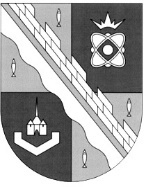 КОНТРОЛЬНО-СЧЕТНАЯ ПАЛАТАМУНИЦИПАЛЬНОГО ОБРАЗОВАНИЯСОСНОВОБОРСКИЙ ГОРОДСКОЙ ОКРУГ ЛЕНИНГРАДСКОЙ ОБЛАСТИ_____________________________________________________________________________________«28» апреля 2022 г.                                                                                         № 21                                                                                           Заключение по результатам проведения внешней проверки годового отчета об исполнении бюджета Сосновоборского городского округа за 2021 годРаздел 1. Общие положения.1.1. Основание для проведения внешней проверки отчета об исполнении бюджета: распоряжение председателя Контрольно-счетной палаты Сосновоборского городского округа от 11.04.2022 № 9. 1.2. Положения нормативных актов о проведении внешней проверки годового отчета об исполнении бюджета городского округа (таблица № 1).Таблица № 1.1.3. Изученные в ходе проверки нормативные акты.1. Бюджетный кодекс Российской Федерации.2. Положение о бюджетном процессе в Сосновоборском городском округе, утвержденное решением совета депутатов Сосновоборского городского округа от 20.11.2007 № 143 (с изменениями). 3. Решение совета депутатов Сосновоборского городского округа от 08.12.2020 г. № 156 (с изменениями от 18.03.2021 № 30, от 25.06.2021 № 80, от 22.09.2021 № 131, от 22.12.2021 № 196) «О бюджете Сосновоборского городского округа на 2021 год и на плановый период 2022 и 2023 годов».4. Постановление администрации Сосновоборского городского округа от 04.02.2021 № 143 «О мерах по реализации в 2021 году решения совета депутатов «О бюджете Сосновоборского городского округа на 2021 год и на плановый период 2022 и 2023 годов».5. Приказ Министерства финансов Российской Федерации от 28.12.2010 № 191н «Об утверждении Инструкции о порядке составления и представления годовой, квартальной и месячной отчетности об исполнении бюджетов бюджетной системы Российской Федерации» (с изменениями).6. Приказ Минфина России от 06.06.2019 N 85н (ред. от 19.11.2021) "О Порядке формирования и применения кодов бюджетной классификации Российской Федерации, их структуре и принципах назначения".7.  Приказ Минфина России от 01.12.2010 N 157н "Об утверждении Единого плана счетов бухгалтерского учета для органов государственной власти (государственных органов), органов местного самоуправления, органов управления государственными внебюджетными фондами, государственных академий наук, государственных (муниципальных) учреждений и Инструкции по его применению".8. Приказ Минфина России от 06.12.2010 N 162н "Об утверждении Плана счетов бюджетного учета и Инструкции по его применению".9. Приказ Минфина России от 16.12.2010 N 174н "Об утверждении Плана счетов бухгалтерского учета бюджетных учреждений и Инструкции по его применению".10. Приказ Минфина России от 23.12.2010 N 183н "Об утверждении Плана счетов бухгалтерского учета автономных учреждений и Инструкции по его применению".11. Приказ Минфина России от 25.03.2011 N 33н "Об утверждении Инструкции о порядке составления, представления годовой, квартальной бухгалтерской отчетности государственных (муниципальных) бюджетных и автономных учреждений".12. Распоряжение комитета финансов Сосновоборского городского округа № 1-р от 10.01.2022 года «О сроках представления бюджетной и сводной бухгалтерской отчетности за 2021 год» (с изменениями от 31.01.2022 № 5-р).1.4. Цели и задачи проведения внешней проверки.Целью внешней проверки является представление в совет депутатов Сосновоборского городского округа заключения КСП Сосновоборского городского округа о предложении к утверждению или отклонению годового отчета об исполнении бюджета городского округа.Основными задачами проведения внешней проверки являются:-  установление полноты годовой бюджетной отчетности; - соответствие отчетности финансового органа, главных администраторов (распорядителей) средств бюджета городского округа, установленным требованиям по составу и содержанию; - оценка достоверности бюджетной отчетности; - соответствие плановых показателей, указанных в отчетности главного администратора (распорядителя) средств бюджета городского округа, показателям, утвержденным решением о бюджете на соответствующий финансовый год с учетом изменений, внесенных в ходе его исполнения, соответствие фактических показателей, указанных в отчетности финансового органа, главных администраторов (распорядителей) бюджетных средств, обобщенным данным отчетности подведомственных администраторов (распорядителей) бюджетных средств путем суммирования одноименных показателей и исключения взаимосвязанных показателей по позициям консолидируемых форм бюджетной отчетности,  соответствие данных годового отчета показателям отчетности главных администраторов средств бюджета городского округа;- установление внутренней согласованности соответствующих форм отчетности (соблюдение контрольных соотношений);- проверка взаимозависимых показателей годовой, квартальной консолидированной бухгалтерской отчетности бюджетных и автономных учреждений, сформированной ими на основании бухгалтерской отчетности бюджетных, автономных учреждений, представленной бюджетными, автономными учреждениями по формам и в порядке, установленным Министерством финансов Российской Федерации с данными отчетности главных распорядителей бюджетных средств, осуществляющих функции и полномочия учредителя в отношении муниципальных бюджетных и (или) автономных учреждений;- соответствие годовой отчетности данным главной книги и (или) других регистров бюджетного учета.1.5. Объекты внешней проверки.-  администрация Сосновоборского городского округа;-  комитет финансов Сосновоборского городского округа;- главные администраторы бюджетных средств, главные распорядители бюджетных средств (администрация Сосновоборского городского округа, комитет по управлению муниципальным имуществом Сосновоборского городского округа, комитет образования Сосновоборского городского округа, комитет финансов Сосновоборского городского округа, совет депутатов Сосновоборского городского округа, Контрольно-счетная палата Сосновоборского городского округа).Раздел 2. Внешняя проверка бюджетной отчетности главных администраторов и распорядителей средств бюджета.Согласно статье 264.4 Бюджетного кодекса РФ внешняя проверка отчета об исполнении бюджета включает внешнюю проверку бюджетной отчетности главных администраторов бюджетных средств.На основании Распоряжения председателя КСП Сосновоборского городского округа от 21.02.2022 № 4/04-03 в соответствии с п. 3.3 Порядка проведения внешней проверки годового отчета об исполнении бюджета муниципального образования Сосновоборский городской округ Ленинградской области, утвержденного решением совета депутатов от 07.08.2019 № 121, проведена внешняя проверка годовой бюджетной отчетности главных администраторов бюджетных средств за 2021 год.   2.1. Проверка состава бюджетной отчетности главных администраторов и распорядителей средств бюджета, соблюдения сроков её представления.В соответствии со статьей 264.1 Бюджетного кодекса Российской Федерации, п. 3 ст. 126 Положения о бюджетном процессе в Сосновоборском городском округе бюджетная отчетность включает:- отчет об исполнении бюджета, - баланс исполнения бюджета,- отчет о финансовых результатах деятельности, - отчет о движении денежных средств, - пояснительную записку.Согласно распоряжению комитета финансов Сосновоборского городского № 1-р от 10.01.2022 года «О сроках представления бюджетной и сводной бухгалтерской отчетности за 2021 год» (с изменениями от 31.01.2022 № 5-р) в состав годовой бюджетной отчётности включаются все формы отчётов, установленные для главного распорядителя, распорядителя, получателя бюджетных средств, главного администратора, администратора источников финансирования дефицита бюджета, главного администратора, администратора доходов бюджета, пунктом 11.1 Инструкции о порядке составления и предоставления годовой, квартальной и месячной отчетности об исполнении бюджетов бюджетной системы Российской Федерации, утвержденной приказом Министерства финансов Российской Федерации от 28.12.2010 года  № 191н (далее Инструкция № 191):1. Баланс главного распорядителя, распорядителя, получателя бюджетных средств, главного администратора, администратора источников финансирования дефицита бюджета, главного администратора, администратора доходов бюджета (ф. 0503130);2. Справка по заключению счетов бюджетного учета отчетного финансового года (ф. 0503110);3. Отчет о финансовых результатах деятельности (ф. 0503121);4. Отчет о принятых бюджетных обязательствах (ф. 0503128);5. Справка по консолидируемым расчетам (ф. 0503125);6. Отчет об исполнении бюджета главного распорядителя, распорядителя, получателя бюджетных средств, главного администратора, администратора источников финансирования дефицита бюджета, главного администратора, администратора доходов бюджета (ф. 0503127);7. Пояснительная записка (ф. 0503160) в составе таблиц № 1-6, форм 0503164, 0503168, 0503169, 0503171, 0503173, 0503174, 0503175, 0503190.В соответствии с частью 1 статьи 264.2 Бюджетного кодекса Российской Федерации, пунктом 1 статьи 127 Положения о бюджетном процессе в Сосновоборском городском округе  главные распорядители бюджетных средств, главные администраторы доходов бюджета, главные администраторы источников финансирования дефицита бюджета (далее – главные администраторы бюджетных средств) составляют сводную бюджетную отчетность на основании представленной им бюджетной отчетности подведомственными получателями (распорядителями) бюджетных средств, администраторами доходов бюджета, администраторами источников финансирования дефицита бюджета и представляют ее в комитет финансов администрации Сосновоборского городского округа в установленный им срок. Распоряжением № № 1-р от 10.01.2022 года (с изменениями от 31.01.2022 № 5-р) главным распорядителям и главным администраторам Сосновоборского городского округа установлены сроки сдачи форм отчетности.В соответствии с пунктом 4 Инструкции № 191н бюджетная отчетность ГАБС за 2021 год сформирована в виде электронных документов, подписана усиленной квалифицированной электронной подписью и представлена в комитет финансов Сосновоборского городского округа в программном комплексе «Свод СМАРТ».Представленная бюджетная отчетность имеет сведения о подписании этой отчетности ЭЦП руководителем и главным бухгалтером ГАБС, дата представления в электронном виде.Нарушений сроков представления и состава бюджетной отчетности не выявлено.2.2.  Результаты внешних проверок отчетности об исполнении бюджета главных администраторов бюджетных средств.По результатам проведения внешних проверок бюджетной отчетности за 2021 год главных администраторов и распорядителей бюджетных средств оформлены заключения. Заключения подписаны должностными лицами главных администраторов и распорядителей бюджетных средств без разногласий.  - Заключение КСП Сосновоборского городского округа по результатам проведения внешней проверки бюджетной отчетности за 2021 год КСП Сосновоборского городского округа от 11.03.2022 № 7;- Заключение КСП Сосновоборского городского округа по результатам проведения внешней проверки бюджетной отчетности за 2021 год совета депутатов Сосновоборского городского округа от 15.03.2022 № 8; - Заключение КСП Сосновоборского городского округа по результатам проведения внешней проверки бюджетной отчетности за 2021 год комитета финансов Сосновоборского городского округа от 21.03.2022 № 10;- Заключение КСП Сосновоборского городского округа по результатам проведения внешней проверки бюджетной отчетности за 2021 год КУМИ Сосновоборского городского округа от 30.03.2022 № 13;- Заключение КСП Сосновоборского городского округа по результатам проведения внешней проверки бюджетной отчетности за 2021 год комитета образования Сосновоборского городского округа от 01.04.2022 № 14; - Заключение КСП Сосновоборского городского округа по результатам проведения внешней проверки бюджетной отчетности за 2021 год администрации Сосновоборского городского округа от 12.04.2022 № 18.Указанные заключения являются приложениями к настоящему Заключению на годовой отчет об исполнении бюджета Сосновоборского городского округа за 2021 год.На основании запроса КСП СГО от 13.04.2022 № 2 в соответствии с пунктом 7 Приказа Минфина России от 28.12.2010 N 191н "Об утверждении Инструкции о порядке составления и представления годовой, квартальной и месячной отчетности об исполнении бюджетов бюджетной системы Российской Федерации" Комитетом финансов СГО представлена отчетность главных администраторов (администраторов) доходов бюджета Сосновоборского городского округа, не являющихся органами местного самоуправления СГО, и представивших соответствующую бюджетную отчетность для включения в консолидированный отчет об исполнении бюджета Сосновоборского городского округа:- ГУ Федеральная служба войск национальной гвардии РФ по г. Санкт-Петербургу и Ленинградской области;- Федеральная налоговая служба;- ГУ Министерство внутренних дел РФ по г. Санкт-Петербургу и Ленинградской области.В части установления полноты бюджетной отчетности, представленной ГРБС и ГАДБ проводился анализ представленной к проверке отчетности по составу (наличие всех форм в соответствии с приказом Министерства финансов РФ), содержанию (арифметическая проверка), информативности показателей.В части установления достоверности показателей бюджетной отчетности проводился анализ в целях проверки внутренней согласованности соответствующих форм отчетности (проверка контрольных соотношений между показателями бюджетной отчетности), соответствие отчетных показателей данным бюджетного учета (сверка с главной книгой главных администраторов бюджетных средств – органов МСУ), соответствие показателей отчетности показателям, отраженным в Отчете по поступлениям и выбытиям (ф. 0503151) по состоянию на 01.01.2022, сформированном и представленном в комитет финансов СГО отделением Федерального казначейства № 16 по Ленинградской области. Проводился анализ показателей основной деятельности ГАБС – органов МСУ (степень исполнения бюджета, наличие и динамика кредиторской и дебиторской задолженностей, принятых и неисполненных бюджетных и денежных обязательств).При проверке бюджетной отчетности Комитета образования СГО в отчете ф. 0503128 «Отчет о бюджетных обязательствах» в разделе 3. «Обязательства финансовых годов, следующих за текущим (отчетным) финансовым годом» по строкам 810, 820, 830, 840 не отражены утвержденные бюджетные ассигнования (гр. 4) и утвержденные лимиты бюджетных обязательств (гр. 5) годов, следующих за отчетным (2022, 2023 годы) в сумме 2 801 674 950,08 руб., которые согласно Инструкции 191н заполняются на основании данных аналитического учета счетов 15000000 «Санкционирование расходов».Согласно Классификатору нарушений, выявляемых в ходе внешнего государственного аудита (контроля), утвержденному постановлением Коллегии Счетной палаты РФ от 21.12.2021 года № 14ПК "О внесении изменений в приложение N 28 к стандарту внешнего государственного аудита (контроля) СГА 101 "Общие правила проведения контрольного мероприятия" (далее Классификатор нарушений):- выявленное нарушение в количестве 1 случая классифицируется по пункту 2.9 «Нарушение общих требований к бюджетной, бухгалтерской (финансовой) отчетности экономического субъекта, в том числе к ее составу». Правовые основания: статьи 13, 14 Федерального закона от 6 декабря 2011 г. N 402-ФЗ "О бухгалтерском учете"; приказ Министерства финансов Российской Федерации от 28 декабря 2010 г. N 191н "Об утверждении Инструкции о порядке составления и представления годовой, квартальной и месячной отчетности об исполнении бюджетов бюджетной системы Российской Федерации"; приказ Министерства финансов Российской Федерации от 25 марта 2011 г. N 33н "Об утверждении Инструкции о порядке составления, представления годовой, квартальной бухгалтерской отчетности государственных (муниципальных) бюджетных и автономных учреждений".Нарушение отражено в Заключении от 01.04.2022 № 14.Пунктом 7 Инструкции N 191н бюджетная отчетность составляется на основе данных Главной книги и (или) других регистров бюджетного учета, установленных законодательством РФ, администраторов доходов бюджетов с обязательным проведением сверки оборотов и остатков по регистрам аналитического учета с оборотами и остатками по регистрам синтетического учета. В целях составления годовой бюджетной отчетности проводится инвентаризация активов и обязательств.По вопросу соответствия представленной отчетности ГАБС – органами МСУ данным, отраженным в главной книге и в регистрах синтетического учета за 2021 год установлено, что в целом отчетность является достоверной, данные, отраженные в отчетах соответствуют данным, содержащимся в главной книге и регистрах синтетического учета за 2021 год. Согласно данным пояснительной записки всеми ГАБС проведена инвентаризация. По результатам инвентаризации, проведенной в целях подтверждения показателей годовой бюджетной отчетности, расхождения отсутствуют.Внешние проверки показали, что бюджетная отчетность каждого главного администратора бюджетных средств (комитета финансов, комитета по управлению муниципальным имуществом, администрации, совета депутатов, комитета образования, КСП) за 2021 год в целом соответствует требованиям бюджетного законодательства Российской Федерации в части оформления бюджетной отчетности (по составу и содержанию форм). Раздел 3. Внешняя проверка отчета об исполнении бюджета Сосновоборского городского округа.3.1. Проверка соблюдения сроков и полноты представленной годовой отчетности об исполнении бюджета Сосновоборского городского округа.Согласно пункту 1 статьи 264.1 Бюджетного кодекса РФ методология бюджетной отчетности устанавливается Министерством финансов РФ, а именно Приказом Минфина России от 28.12.2010 N 191н (с изменениями от 31.01.2020) "Об утверждении Инструкции о порядке составления и представления годовой, квартальной и месячной отчетности об исполнении бюджетов бюджетной системы Российской Федерации" (далее Инструкция № 191н).Согласно пункту 3 статьи 264.1 Бюджетного кодекса РФ бюджетная отчетность включает:1) отчет об исполнении бюджета;2) баланс исполнения бюджета;3) отчет о финансовых результатах деятельности;4) отчет о движении денежных средств;5) пояснительную записку.В соответствии с пунктом 3 статьи 264.4 Бюджетного кодекса РФ и пунктом 3.3. Порядка проведения внешней проверки годового отчета об исполнении бюджета муниципального образования Сосновоборский городской округ Ленинградской области (утверждено решением совета депутатов от 07.08.2019 № 121) администрацией в КСП Сосновоборского городского округа 23.03.2021  (входящий № 05-04-33) предоставлены следующие документы за 2021 год:1. Отчет об исполнении бюджета (ф. 0503117);3. Баланс исполнения бюджета (ф. 0503120);4. Отчет о финансовых результатах деятельности (ф. 0503121);5. Отчет о движении денежных средств (ф. 0503123);6. Пояснительная записка к отчету об исполнении бюджета (ф. 0503160) текстовая часть, приложения к пояснительной записке (формы 0503164, 0503168, 0503169 (дебиторская задолженность), 0503169 (кредиторская задолженность), 0503171,0503173, 0503174, 0503190).3.2. Проверка достоверности представленной годовой отчетности об исполнении бюджета Сосновоборского городского округа.В соответствии с пунктом 7 Инструкции № 191н бюджетная отчетность комитетом финансов формируется:- на основе данных Главной книги и (или) других регистров бюджетного учета, установленных законодательством Российской Федерации для финансовых органов с обязательным проведением сверки оборотов и остатков по регистрам аналитического учета с оборотами и остатками по регистрам синтетического учета;- на основании показателей форм бюджетной отчетности, представленных главными распорядителями бюджетных средств, главными администраторами доходов бюджета, главными администраторами источников финансирования дефицита бюджета, финансовыми органами, органами казначейства, органами, осуществляющими кассовое обслуживание, обобщенных путем суммирования одноименных показателей по соответствующим строкам и графам с исключением в установленном Инструкцией порядке взаимосвязанных показателей по консолидируемым позициям форм бюджетной отчетности;- на основе плановых (прогнозных) и (или) аналитических (управленческих) данных, сформированных в ходе осуществления субъектом учета своей деятельности.В целях проверки достоверности годовой отчетности по исполнению бюджета Сосновоборского городского округа комитетом финансов Сосновоборского городского округа дополнительно предоставлены следующие документы и информация:1. Сводная бюджетная роспись (по расходам и по источникам) по состоянию на 01.01.2021, на 31.12.2021.2. Отчет по поступлениям и выбытиям (ф. 0503151) по состоянию на 01.01.2022 сформированный и представленный в комитет финансов СГО отделением Федерального казначейства по ЛО (в соответствии с пунктом 227 Приказа Минфина РФ от 28.12.2010 № 191н);3. Баланс по поступлениям и выбытиям бюджетных средств (ф. 0503140) по состоянию на 01.01.2022 и Справка по заключению счетов (ф. 0503110 к Балансу (ф. 0503140) (в соответствии с пунктами 11.2, 101- 118 Приказа Минфина РФ от 28.12.2010 № 191н);4. Отчет о кассовом поступлении и выбытии бюджетных средств на 01.01.2022 (ф. 0503124) (пункты 11.2, 119-125 Приказа Минфина РФ от 28.12.2010 № 191н);5. Отчет о бюджетных обязательствах на 01.01.2022 (ф. 0503128) (пункт 11.2 Приказа Минфина РФ от 28.12.2010 № 191н.)6.  Главная книга финансового органа, как органа, осуществляющего казначейское исполнение бюджета за 2021 год (в соответствии с пунктом 7 Приказа Минфина РФ от 28.12.2010 № 191н.). 7. Муниципальная долговая книга за 2021 год (в соответствии со ст. 66 Положения о бюджетном процессе). Результаты проверки годовой отчетности по исполнению бюджета Сосновоборского городского округа:Отчет об исполнении бюджета (ф. 0503117).Согласно пункту 134 Инструкции № 191н в отчете ф. 0503117 отражаются следующие показатели.В графе 4 отражаются годовые объемы утвержденных бюджетных назначений на текущий финансовый год соответственно по разделам:1. По разделу "Доходы бюджета" и разделу "Источники финансирования дефицита бюджета" - в сумме плановых показателей доходов бюджета и поступлений по источникам финансирования дефицита бюджета, утвержденных законом (решением) о бюджете.2. По разделу "Расходы бюджета" и разделу "Источники финансирования дефицита бюджета" - в сумме бюджетных назначений по расходам бюджета и выплатам источников финансирования дефицита бюджета, утвержденных в соответствии со сводной бюджетной росписью, с учетом последующих изменений, оформленных в установленном порядке на отчетную дату.При проверке Отчета об исполнении бюджета Сосновоборского городского округа за 2021 год ф. 0503117 с данными  плановых назначений по доходам утвержденными решением совета депутатов Сосновоборского городского округа  от 08.12.2020 года № 56 (с изменениями от 22.12.2021 № 196) «О бюджете Сосновоборского городского округа на 2021 год и на плановый период 2022 и 2023 годов» и с данными реестра источников доходов Сосновоборского городского округа на 2021 год расхождений не выявлено. В части плановых назначений по расходам установлено, что решением о бюджете утверждены плановые назначения по расходам на 2021 год в сумме 3 600 147 438,95 руб., в отчете ф. 0503117 отражены плановые назначения по расходам на 2021 год в сумме 3599773536,83 руб., что на 373 902,12 руб. меньше, чем в решении о бюджете. Отклонение связано с тем, что после принятия решения о внесении изменений в бюджет на 2021 год от 22.12.2021 № 196 согласно уведомлениям Комитета общего и профессионального образования Ленинградской области:- от 22.12.2021 № 36390 за счет средств областного бюджета увеличены иные межбюджетные трансферты на поощрение победителей и лауреатов областных конкурсов в области образования на сумму 75000,0 руб., - от 29.12.2021 № 38701 за счет средств областного бюджета уменьшена субсидия бюджету городского округа на обеспечение образовательных организаций материально-технической базой для внедрения цифровой образовательной среды на сумму 448902,12 руб.Согласно статьи 217 Бюджетного кодекса РФ и статьи 111 Положения  о бюджетном процессе в Сосновоборском городском округе в случае получения субсидий, субвенций, иных межбюджетных трансфертов и безвозмездных поступлений от физических и юридических лиц, имеющих целевое назначение, сверх объемов, утвержденных законом (решением) о бюджете,  в сводную бюджетную роспись могут быть внесены изменения в соответствии с решениями руководителя финансового органа без внесения изменений в закон (решение) о бюджете. В разделе «Доходы» ф. 0503117 плановые назначения по данному виду доходов (КБК 000 20249001040000150) не отражены в соответствии с пунктом 134 Инструкции № 191н (плановые показатели доходов бюджета отражаются в сумме доходов, утвержденных законом (решением) о бюджете).Фактические показатели исполнения бюджета, как по каждому консолидированному Отчету (ф. 0503127) главных распорядителей бюджетных средств, главных администраторов источников финансирования дефицита бюджета, главных администраторов доходов бюджета, представленных за 2021 год, так и консолидированного отчета (ф. 0503127), составленного комитетом финансов СГО, по доходам и расходам сверены с данными отчета по поступлениям и выбытиям (ф. 0503151) на 01.01.2022 г., представленного УФК по Ленинградской области, осуществляющего кассовое обслуживание исполнения бюджета Сосновоборского городского округа. При сверке ф. 0503127 и ф. 0503151 в разделе «Источники финансирования дефицита бюджета» установлено расхождение по показателям увеличения и уменьшения остатков средств в сумме -322748606,84 руб. и +332748606,84 руб. соответственно. В текстовой части пояснительной записки ф. 0503160 отражены причины расхождений в связи с перечислением в январе 2021 года остатка средств со счёта 40204 на казначейский счёт в связи с переходом на систему казначейских платежей.При проверке путем суммирования показателей отчетов ф. 0503127, представленных главными администраторами бюджетных средств Сосновоборского городского округа нарушений не выявлено.Согласно п. 119 Инструкции № 191н финансовые органы на основании данных по кассовому исполнению бюджета формируют Отчет о кассовом поступлении и выбытии бюджетных средств (ф. 0503124). При проверке сопоставимых показателей ф. 0503117 с ф. 0503124 расхождений не выявлено. Данные отчета соответствуют операциям, отраженным в главной книге за 2021 год по счетам 140210000 "Результат по кассовому исполнению бюджета по поступлениям в бюджет" и 140220000 "Результат по кассовому исполнению бюджета по выбытиям из бюджета".Расхождений не установлено.Баланс по поступлениям и выбытиям бюджетных средств (ф. 0503140).По данным баланса средства на счетах бюджета в органе Федерального казначейства по состоянию на 01.01.2022 составляют 133 040 505,78 руб. (на начало года по состоянию на 01.01.2021 остаток средств составлял 332 728 864,36 руб.)Информация, содержащаяся в балансе, сверена с данными главной книги комитета финансов, как органа, осуществляющего казначейское исполнение бюджета, а также с данными выписки из лицевого счета бюджета Сосновоборского городского округа (№ 02453004100) на 31.12.2021. Расхождений не установлено.Справка о наличии имущества и обязательств на забалансовых счетах к ф. 0503140.По данным Справки имущество и обязательства на забалансовых счетах отсутствуют. Данные сверены с данными главной книги по забалансовым счетам. Расхождений не установлено.Справка по заключению счетов бюджетного учета отчетного финансового года (ф. 0503110) к Балансу (ф. 0503140).Данные, отраженные в справке сверены с данными главной книги комитета финансов, как органа, осуществляющего казначейское исполнение бюджета, по данным счетов 021100000 "Внутренние расчеты по поступлениям", 040210000, 040220000 "Результат по кассовым операциям бюджета", в сумме сформированных оборотов по состоянию на 01.01.2022 до заключительных оборотов и в сумме заключительных операций по закрытию счетов, произведенных 31.12.2021.  Расхождений с данными главной книги не установлено.Баланс исполнения бюджета (ф. 0503120).В соответствии с пунктом 114 Инструкции № 191н Баланс (ф. 0503120) формируется на основании сводного Баланса (ф. 0503130), сформированного финансовым органом на основании балансов, представленных главными администраторами бюджетных средств Сосновоборского городского округа, и сводного годового Баланса (ф. 0503140) путем объединения показателей по строкам и графам отчетов, с одновременным исключением взаимосвязанных показателей.В ходе проверки правильности формирования Баланса ф. 0503120 нарушений не установлено. Баланс ф. 0503120 сформирован в соответствии с пунктом 114 Инструкции № 191н.Справка о наличии имущества и обязательств на забалансовых счетах к ф. 0503120.В соответствии с пунктом 115 Инструкции № 191н Справка сформирована путем объединения итоговых показателей по забалансовым счетам бюджетного учета, отраженных в Справке в составе Балансов (ф. 0503130), представленных ГАБС и ГРБС, и Баланса (ф. 0503140), сформированного Комитетом финансов. Расхождений не выявлено.Справка по заключению счетов бюджетного учета отчетного финансового года (ф. 0503110) к Балансу (ф. 0503120).Согласно пункту 118 Инструкции № 191н Финансовый орган формирует консолидированную Справку (ф. 0503110) к Балансу (ф. 0503120) на основании консолидированной Справки (ф. 0503110) к сводному Балансу (ф. 0503130) и консолидированной Справки (ф. 0503110) к Балансу (ф. 0503140).Справка по заключению счетов ф. 0503110 к Балансу ф. 0503120 представлена комитетом финансов Сосновоборского городского округа по запросу КСП Сосновоборского городского округа. При проверке правильности формирования Справки нарушений не выявлено.Отчет о финансовых результатах деятельности (ф. 0503121).В соответствии с пунктом 100 Инструкции № 191н Финансовый орган, на основании данных консолидированных Отчетов (ф. 0503121), представленных главными распорядителями бюджетных средств, главными администраторами источников финансирования дефицита бюджета, главными администраторами доходов бюджета составляют консолидированный Отчет (ф. 0503121) путем суммирования одноименных показателей по строкам и графам соответствующих разделов отчета.Показатели, содержащиеся в отчетах указанных администраторов доходов, включены в соответствующие показатели консолидированного отчета ф. 0503121.При проверке правильности составления отчета нарушений не установлено.Данные, отраженные в отчете ф. 0503121, сверены с сопоставимыми данными Справки ф. 0503110 к Балансу ф. 0503120 в части начисленных доходов и расходов  по соответствующим номерам счетов 040110000 "Доходы текущего финансового года", 040120000 "Расходы текущего финансового года" в сумме показателей, сформированных по состоянию на 1 января 2022 года, до проведения заключительных операций и в сумме заключительных операций по закрытию счетов, произведенных 31 декабря 2021 года, по завершении отчетного финансового года.Операции с нефинансовыми активами, отраженные в отчете ф. 0503121, сверены с данными пояснительной записки ф. 0503168 «Сведения о движении нефинансовых активов».Операции с финансовыми активами сверены с данными Баланса ф. 0503120 раздел II «Финансовые активы» и с данными Сведений по дебиторской задолженности ф. 0503169.Операции с обязательствами, отраженные в отчете ф. 0503121, сверены с данными Сведений по кредиторской задолженности ф. 0503169. Доходы будущих периодов и резервы предстоящих расходов сверены с данными Баланса ф. 0503120.Расхождений по взаимосвязанным показателям между формами отчетности не выявлено.Согласно данным отчета за 2021 год сложился отрицательный финансовый результат деятельности муниципального образования и составил  -406 900,6 тыс. руб. Признанные администраторами доходов в 2021 году доходы текущего отчетного года составили 2 589 630,3 тыс. руб., признанные расходы от деятельности муниципального образования составили 2 966 530,9 тыс. руб.,  т.е. превышают признанные доходы на 406 900,6 тыс. руб.На отрицательный финансовый результат за 2021 год повлияли следующие факторы, связанные с признанием доходов:По доходам от операций с активами начисление доходов за 2021 год имеет отрицательное значение -20 381,9 тыс. руб., из них по данным КУМИ СГО произведено уменьшение начисленных доходов за 2021 год на сумму 76 156,8 тыс. руб.:- в результате приватизации жилого фонда, списано с учета недвижимое имущество муниципальной казны на сумму 38 310,6 тыс. руб. с отражением уменьшения доходов от выбытия активов. Доход от продажи квартир начислен в сумме 917,7 тыс. руб. Отрицательный результат от операций с активами составил -37 392,9 тыс. руб.;- в результате реализации нежилого фонда, списано с учета имущество муниципальной казны на сумму 37 657,1 тыс. руб. с отражением уменьшения доходов от выбытия активов. Доход от продажи имущества начислен в сумме 39 744,2 тыс. руб. Положительный результат от операций с активами составил 2 087,1 тыс. руб.;- в результате реализации земельных участков, государственная собственность на которые не разграничена и которые расположены в границах городских округов, начислен доход от продажи земельных участков в сумме 18 504,6 тыс. руб. Положительный результат от операций с активами составил 18 504,6 тыс. руб.- в результате реализации земельных участков, списано с учета непроизведенных активов на сумму 1 490,0 тыс. руб. с отражением уменьшения доходов от выбытия активов.  Начислены доходы от продажи земельных участков, находящихся в собственности городских округов в сумме 3 274,3 тыс. руб. Положительный результат от операций с активами составил 1 753,3 тыс. руб.;- уменьшена стоимость земельного участка в соответствии с кадастровой оценкой на 978,1 тыс. руб., с отражением уменьшения доходов от оценки активов. Отрицательный результат от операций с активами составил 978,1 тыс. руб.;- в результате отнесения на забалансовый учет сомнительных доходов от начисленных арендных платежей, отражено уменьшение чрезвычайных доходов от операций с активами в сумме 60 161,8 тыс. руб. Отрицательный результат от операций с активами составил 60 161,8 тыс. руб.В справке о наличии имущества и обязательств на забалансовых счетах к балансу ф. 0503120 на забалансовом счете 04 «Сомнительная задолженность» на конец 2021 года в целом по Сосновоборскому городскому округу отражена задолженность в сумме 96 805,7 тыс. руб.2. По прочим доходам за 2021 год признание доходов имеет отрицательное значение -658 339,6 тыс. руб., из них по данным администрации СГО произведено уменьшение начислений платежей по восстановительной стоимости зеленых насаждений:- на основании постановления администрации СГО от 09.11.2020 № 2250 «О вырубке и вынужденном сносе зеленых насаждений, произрастающих на земельных участках, предоставленных в аренду для строительства объекта атомной энергии – Ленинградская АЭС – 2, энергоблоки № 3, № 4» в 2020 году в бюджетном учете администрации начислены доходы от уплаты восстановительной стоимости зеленых насаждений (прочие доходы) в сумме 827 749,5 тыс. руб. В соответствии с решением совета депутатов Сосновоборского городского округа от 30.11.2021 № 174 «О внесении изменений в «Положение о расчете восстановительной стоимости зеленых насаждений на территории муниципального образования Сосновоборский городской округ Ленинградской области (в границах городской черты)» постановлением администрации СГО от 21.12.2021 № 2528 «О вырубке и вынужденном сносе зеленых насаждений, произрастающих на земельных участках, предоставленных в аренду для строительства объекта атомной энергии – Ленинградская АЭС – 2, энергоблоки № 3, № 4» установлена плата восстановительной стоимости зеленых насаждений в размере 109 362,1 тыс. руб. В результате в 2021 году в бюджетном учете администрации произведено уменьшение начислений по прочим доходам на 718 387 317,48 руб. Отрицательный результат по прочим доходам за 2021 год составил -659 975,3 тыс. руб.Кроме того, в 2021 году по сравнению с 2020 годом снизились начисления:- по доходам от использования муниципальной собственности на 40 237,4 тыс. руб., из них по арендным платежам (недвижимого имущества, земельных участков) по администратору КУМИ СГО уменьшено начислений на 43 121,1 тыс. руб., как следствие реализации муниципального имущества;- по доходам в виде безвозмездных неденежных поступлений в сектор государственного управления на 37 719,4 тыс. руб. (безвозмездное поступление имущества в состав муниципальной казны от Комитета по физической культуре и спорту ЛО, Ассоциация «Граждане города Сосновый Бор», РОО «Союз ветеранов локальных войн и военных конфликтов», ФОНД «ВСЕЛЕННАЯ 235», на основании выписок из ЕГРН, внутренних нормативных актов, а также выморочное имущество). Сравнительный анализ формирования финансового результата деятельности Сосновоборского городского округа за 2020 и 2021 годы представлен в таблице:В целом признано доходов в 2021 году меньше на 1 624 461,3 тыс., чем в 2020 году руб. Признано расходов в 2021 году меньше на 21 437,4 тыс. руб., чем в 2020 году. Финансовый результат от деятельности муниципального образования СГО в 2021 году меньше на 1 603 023,8 тыс. руб., чем в 2020 году. Отчет о движении денежных средств (ф. 0503123).Согласно п. 150.4 Инструкции № 191н Финансовый орган составляет отчет на основании данных Отчетов (ф. 0503123), представленных главными распорядителями бюджетных средств, главными администраторами источников финансирования дефицита бюджета, главными администраторами доходов бюджета. Сводный Отчет (ф. 0503123) составлен путем суммирования одноименных показателей по строкам и графам соответствующих разделов отчета.В ходе проверки показателей отчета путем суммирования одноименных показателей отчетов администраторов (распорядителей) расхождений не установлено.Данные отчета ф. 0503123 сверены с данными отчета ф. 0503117.Расхождений не установлено.Пояснительная записка (ф. 0503160).В соответствии с пунктами 151-174 Инструкции № 191н финансовые органы представляют пояснительную записку в разрезе следующих разделов и в составе форм:- Раздел 1 "Организационная структура субъекта бюджетной отчетности",- Раздел 2 "Результаты деятельности субъекта бюджетной отчетности",- Раздел 3 "Анализ отчета об исполнении бюджета субъектом бюджетной отчетности", включающий: Сведения об исполнении текстовых статей закона (решения) о бюджете (Таблица N 3), Сведения об исполнении бюджета (ф. 0503164);- Раздел 4 "Анализ показателей бухгалтерской отчетности субъекта бюджетной отчетности", включающий: Сведения о движении нефинансовых активов (ф. 0503168), Сведения по дебиторской и кредиторской задолженности (ф. 0503169), Сведения о финансовых вложениях получателя бюджетных средств, администратора источников финансирования дефицита бюджета (ф. 0503171), Сведения об изменении остатков валюты баланса (ф. 0503173), Сведения о вложениях в объекты недвижимого имущества, объектах незавершенного строительства (ф. 0503190);- Раздел 5 "Прочие вопросы деятельности субъекта бюджетной отчетности", включающий: Сведения о проведении инвентаризаций (Таблица N 6).В соответствии с п. 177 Инструкции № 191н Финансовый орган составляет консолидированную Пояснительную записку (ф. 0503160) к консолидированной отчетности об исполнении бюджета на основании данных консолидированных Пояснительных записок (ф. 0503160) главных распорядителей бюджетных средств, главных администраторов источников финансирования дефицита бюджета, главных администраторов доходов бюджета.Представленная комитетом финансов пояснительная записка составлена в структуре и в составе форм, соответствующих требованиям Инструкции № 191н. При проверке полноты и правильности составления пояснительной записки в целом нарушений не установлено.Раздел 4. Анализ показателей годового отчета об исполнении бюджета городского округа за 2021 год.4.1. Анализ основных характеристик бюджета городского округа.Бюджет Сосновоборского городского округа на 2021 год утвержден решением совета депутатов Сосновоборского городского округа от 08.12.2020 г. № 156 «О бюджете Сосновоборского городского округа на 2021 год и на плановый период 2022 и 2023 годов».Основные характеристики бюджета установлены статьей решения. В течение 2021 года в процессе исполнения бюджета в решение совета депутатов по представлению администрации в бюджет 4 раза вносились изменения.Последние изменения в бюджет 2021 года утверждены решением совета депутатов Сосновоборского городского округа от 22.12.2021 № 196 «О внесении изменений в решение совета депутатов Сосновоборского городского округа от 08.12.2020 г. № 156 «О бюджете Сосновоборского городского округа на 2021 год и на плановый период 2022 и 2023 годов».Анализ основных плановых показателей бюджета с учетом изменений на конец отчетного года представлен в таблице.Тыс. руб.Таким образом, в течение 2021 года изменения основных плановых показателей бюджета составили:- плановые показатели по собственным доходам увеличены на 7,9 %,- плановые поступления межбюджетных трансфертов увеличены на 61,3 %,- плановые расходы увеличены на 34,4%.  В ходе внешней проверки отчета об исполнения бюджета за 2021 год проведена проверка выполнения требований статьи 217 Бюджетного кодекса РФ и статьи 111 Положения о бюджетном процессе в Сосновоборском городском округе по порядку ведения сводной бюджетной росписи по расходам местного бюджета. Представленная сводная бюджетная роспись по расходам бюджета, утвержденная председателем комитета финансов по состоянию на 01.01.2021, соответствует решению совета депутатов от 08.12.2020 г. № 156 «О бюджете Сосновоборского городского округа на 2021 год и на плановый период 2022 и 2023 годов». Сводная бюджетная роспись по состоянию на 01.04.2021 соответствует решению совета депутатов № 30 от 18.03.2021 «О внесении изменений в решение Совета депутатов от 08.12.2020 г. № 156 «О бюджете Сосновоборского городского округа на 2021 год и на плановый период 2022 и 2023 годов».Сводная бюджетная роспись по состоянию на 01.07.2021 соответствует решению совета депутатов № 80 от 25.06.2021 «О внесении изменений в решение Совета депутатов от 08.12.2020 г. № 156 «О бюджете Сосновоборского городского округа на 2021 год и на плановый период 2022 и 2023 годов».Сводная бюджетная роспись по состоянию на 01.10.2021 соответствует решению совета депутатов № 131 от 22.09.2021 «О внесении изменений в решение Совета депутатов от 08.12.2020 г. № 156 «О бюджете Сосновоборского городского округа на 2021 год и на плановый период 2022 и 2023 годов».Сводная бюджетная роспись по расходам бюджета, утвержденная председателем комитета финансов по состоянию на 31.12.2021 соответствует утвержденному решению совета депутатов от 22.12.2021 № 196 «О внесении изменений в решение совета депутатов Сосновоборского городского округа от 08.12.2020 г. № 156 «О бюджете Сосновоборского городского округа на 2021 год и на плановый период 2022 и 2023 годов» с учетом уведомлений Комитета общего и профессионального образования Ленинградской области об изменении ассигнований по межбюджетным трансфертам.4.2. Характеристика основных показателей исполнения бюджета: доходов, расходов, дефицита (профицита) бюджета.Согласно данным отчета об исполнении бюджета ф. 0503117 за 2021 год:  Тыс. руб.Согласно разделу 3 отчета об исполнении бюджета ф. 0503117 источником финансирования дефицита бюджета являются изменения остатков средств бюджета на счетах.Согласно данным баланса по поступлениям и выбытиям бюджетных средств за 2021 год (форма 0503140) остаток средств бюджета (остаток неизрасходованных безвозмездных поступлений, остаток по приносящей доход деятельности муниципальных учреждений, остаток собственных средств бюджета) на лицевом счете в органе федерального казначейства составляет:- на 01.01.2021 в сумме 332 728,86436 тыс. руб. (из них собственные средства 331 234,96235 тыс. руб., средства межбюджетных трансфертов 1 493,90201 тыс. руб.);- на 01.01.2022 в сумме 133 040,50578 тыс. руб. (из них собственные средства 132 235,61868 тыс. руб., средства неиспользованных межбюджетных трансфертов 804,8871 тыс. руб.).Остаток собственных средств на конец 2021 года по сравнению с началом года уменьшился на 198 999,34367 тыс. руб.Остатки неиспользованных межбюджетных трансфертов сократились на 689,01491 тыс. руб. В соответствии со статьей 92.1. Бюджетного кодекса РФ, статьей 41 Положения о бюджетном процессе в Сосновоборском городском округе размер дефицита местного бюджета не должен превышать 10% объема доходов местного бюджета без учета утвержденного объема безвозмездных поступлений из других бюджетов бюджетной системы Российской Федерации и (или) поступлений налоговых доходов по дополнительным нормативам отчислений и может превысить ограничения, установленные настоящим пунктом, в пределах суммы снижения остатков средств на счетах по учету средств местного бюджета.Фактически за 2021 год бюджет Сосновоборского городского округа исполнен с дефицитом в сумме 199 688,35858 тыс. руб., что составляет 12,5% собственных доходов.  Учитывая, что остаток собственных средств на 01.01.2021 г. составляет 332 728,86436 тыс. руб., а дефицит в сумме 199 688,35858 тыс. руб. покрывается за счет остатков собственных средств, то есть в пределах суммы снижения остатка на начало года, то можно сделать вывод, что требования положений Бюджетного кодекса РФ соблюдены. Нарушений не установлено. 4.3. Анализ поступлений и выбытий бюджетных средств в 2021 году.Анализ структуры поступлений доходов и выбытий по расходам проведен по данным отчета о движении денежных средств бюджета Сосновоборского городского округа (ф. 0503123).4.3.1 Поступления:В структуре поступлений доходов в бюджет Сосновоборского городского округа налоговые доходы в 2021 году, как и в 2020 году составляют 43,1 %. Поступление налоговых доходов имеет положительную динамику роста, увеличилось по сравнению с 2020 годом на 43 868,4 тыс. руб. или 3,4%.   Поступление доходов от муниципальной собственности (составляют 5,8 % от общей суммы доходов) увеличились по сравнению с 2020 годом на 13 645,9 тыс. руб., увеличение составило 8,1%. Значительно уменьшились прочие неналоговые поступления. По сравнению с 2020 годом уменьшение поступлений составило 55 876,3 тыс. руб. или 66,1%. Безвозмездные поступления от других бюджетов составляют 39,6% от всех поступлений (в структуре поступлений по сравнению с 2020 годом в целом не изменилось). По сравнению с 2020 годом увеличение поступлений составило 30 900,1 тыс. руб. или на 2,6%. Значительно по сравнению с 2020 годом увеличились межбюджетные трансферты капитального характера – на 221 190,0 тыс. руб., что превышает в 6 раз поступления 2020 года.Оценка исполнения плановых назначений по доходам 2021 года руб.В целом плановые назначения по доходам на 2021 год исполнены на 95,12%. Собственные доходы в целом исполнены на 102,2%. Межбюджетные трансферты поступили на 195 593,6 тыс. руб. меньше плановых назначений, исполнение составило 88,5%.4.3.2. Выбытия:руб.В 2021 году фактически кассовые расходы бюджета увеличились на 12,2%, в абсолютном выражении на 362 385,0 тыс. руб. (аналогичная динамика по сравнению с прошлым отчетным периодом)Структура расходов в 2021 году в целом аналогична расходам в 2020 году.В структуре расходов основная доля выплат приходится на субсидии муниципальным учреждениям на выполнение муниципального задания и целевые субсидии муниципальным учреждениям и предприятиям – 66,34% от всех расходов. В абсолютном выражении увеличение расходов на субсидии муниципальным учреждениям и организациям составляет на 131052,4 тыс. руб. или на 6,3 % по сравнению с 2020 годом.Увеличились по сравнению с 2020 годом расходы инвестиционного характера на 272812,8 тыс. руб. или более, чем в 2 раза.Оценка исполнения плановых назначений по расходам 2021 годаруб.Плановые назначения по расходам в целом исполнены на 92,6%. (за 2020 г. исполнение 2 970 741,7 тыс. руб., или 94,2 %) к утвержденном уточненному годовому плану в сумме 3 599 773,5 тыс. руб. с учетом субсидий, субвенций, дотаций областного и федерального бюджетов, иных межбюджетных трансфертов. Основные причины неисполнения расходов.По ГАБС – администрация Сосновоборского городского округа:1.1. Не исполнено принятых бюджетных обязательств 2021 года на сумму                    64 694,644 тыс. руб.: -  в сумме 476,833 тыс. руб. – принято обязательств по заработной плате с начислениями в соответствии со штатным расписанием, не исполнено в связи с экономией по ФОТ;- основная причина неисполнения обязательства по заключенным договорам на закупку товаров, работ, услуг на сумму 2 845,649 тыс. руб. связана с неисполнением контрагентом обязательств по государственному контракту и несвоевременностью представления исполнителями работ (услуг) (поставщиками, подрядчиками) документов для расчетов;- не исполнены обязательства на сумму 23 733,001 тыс. руб. по концессионному соглашению в связи с несвоевременностью представления концессионером документов для расчетов;- не исполнены обязательства в части инвестиций в объекты капитального строительства муниципальной собственности на сумму 16 308,760 тыс. руб. в результате неисполнения контрагентом обязательств по государственному контракту о поставке товаров, выполнении работ, оказании услуг или несвоевременного представления исполнителями работ (услуг) (поставщиками, подрядчиками) документов для расчетов;- не исполнены обязательства по предоставлению субсидий юридическим лицам на возмещение фактически понесенных затрат в связи с производством (реализацией) товаров, выполнением работ, оказанием услуг на сумму 708,808 тыс. руб. по причине несвоевременности представления исполнителями работ (услуг) (поставщиками, подрядчиками) документов для расчетов;- не исполнены обязательства по предоставлению целевых субсидий бюджетным и автономным учреждениям на сумму 20 267,476 тыс. руб. в связи с перечислением субсидий учреждениям в пределах сумм, подтвержденных расходов на оплату товаров, работ, услуг по заключенным контрактам. Неисполненные обязательства носят обоснованный характер. Не исполнено расходов на сумму 22 556,982 тыс. руб. в результате того, что не принято бюджетных обязательств по доведенным лимитам, из них:- не принято бюджетных обязательств по лимитам, доведенным на расходы на закупку товаров, работ, услуг (КВР 244) на сумму 8 150,433 тыс. руб., в результате расторжения контрактов и принятия обязательств по факту выполненных работ либо в результате отсутствия участников по проведенным конкурсным процедурам.- не принято бюджетных обязательств по лимитам, доведенным на расходы в бюджетные инвестиции в объекты капитального строительства муниципальной собственности на сумму 13 276,908 тыс. руб. в связи с заключением 27.12.2021 дополнительных соглашений по контрактам о переносе сроков выполнения работ на 2022 год. Обязательства приняты по факту выполненных работ;По ГАБС – Комитет образования Сосновоборского городского округа:Исполнение по расходам за 2021 год составило 1 543 898 490,58 руб. или 89,7 %. Не исполнены расходы в сумме 178 014 563,87 руб. Наибольшая сумма неисполненных расходов – субсидии подведомственным учреждениям в сумме 167 910 683,84 руб. В текстовой части пояснительной записки изложены причины неисполнения:По субсидиям на выполнение муниципального задания не исполнены расходы в сумме 9 786,236 тыс. руб. из них:- 9 173,788 тыс. руб. (за счет средств субвенций) МАУ «ЦОШ» в части расходов на питание обучающимся в связи со сложной пандемиологической обстановкой и снижением посещаемости детей общеобразовательных учреждений и, как следствие, снижением потребности в денежных средствах;- 231,672 тыс. руб. (за счет средств субвенций) субсидии на обеспечение государственных гарантий реализации прав на получение общедоступного и бесплатного начального общего, основного общего, среднего общего образования в муниципальных общеобразовательных организациях (заработная плата, страховые взносы и учебные расходы школ) в связи со снижением контингента обучающихся и фактическим количеством посещаемости;- 380 775,93 руб. (за счет средств субвенций) общеобразовательным организациям в части выплат за классное руководство в связи со сложной пандемиологической ситуацией (закрытие классов на карантин) и болезнью многих классных руководителей, и, как следствие, уменьшением фактической потребности в средствах.По целевым субсидиям не исполнены расходы в сумме 168 228,327 тыс. руб., из них:- 162 092,49 тыс. руб. (субсидия бюджета ЛО) не исполнены расходы на реновацию МБОУ «СОШ №4». Мероприятие не проведено в связи с несостоявшейся конкурентной процедурой (отсутствие участников), проведенной Комитетом государственного заказа Ленинградской области в июле и августе 2021 года;- 4 183,420 тыс. руб. не исполнены расходы на выполнение работ в рамках подпрограммы «Укрепление материально-технической базы, обеспечение содержания зданий и сооружений, обустройство прилегающих территорий муниципальных образовательных организаций Сосновоборского городского округа» по МП «Современное образование», в том числе:- в сумме 4 004,414 тыс. руб. не исполнены расходы по капитальному ремонту бассейна МБОУ "Гимназия № 5". Из суммы доведенных лимитов бюджетных обязательств 32 767,718 тыс. руб. на эти цели исполнено в связи с уточнением сроков работ в соответствии с контрактом 28 763,303 тыс. руб. Комитет образования ходатайствовал о потребности в данных средств в 2022 году; - в сумме 75,058 тыс. руб. не исполнены расходы на выполнение работ по ремонту спортивного зала, раздевалок и санузлов МБОУ "Лицей № 8". Из суммы доведенных лимитов бюджетных обязательств 4 811942 тыс. руб. исполнено в сумме 4 736,884 тыс. руб. в связи с фактическим объемом работ; - в сумме 103,948 тыс. руб. не исполнены расходы на выполнение работ по ремонту пищеблока МБДОУ "Детский сад № 8". Из суммы доведенных лимитов бюджетных обязательств 3 822,629 тыс. руб. исполнено 3 718,680 тыс. руб. в связи с фактическим объемом работ в связи уточнением объемов работ; - в сумме 1 334,298 тыс. руб. не исполнены в связи с несостоявшимися конкурентными процедурами расходы на выполнение работ по ремонту хоккейного поля МБОУ ДО "ДЮСШ". Из суммы доведенных лимитов бюджетных обязательств 2 879,752 тыс. руб. исполнено 1 545,453 тыс. руб. в соответствии с фактическими объемами выполненных работ;- 60,573 тыс. руб. не исполнены расходы МБОУ ДО ДДЮТиЭ «Ювента» на реализацию мероприятия "Спортивно-массовые мероприятия" Подпрограммы 1 "Физическая культура и спорт" МП "Физическая культура, спорт и молодежная политика". Из суммы доведенных лимитов бюджетных обязательств 632,489 тыс. руб. исполнено               571, 915 тыс. руб. в связи с отменой официальных физкультурно-спортивных соревнований различного уровня;- 89,316 тыс. руб. не исполнены расходы за счет субвенций ЛО на предоставление бесплатного питания обучающимся по основным общеобразовательным программам в муниципальных образовательных организациях в Ленинградской области, обучающимся по имеющим государственную аккредитацию основным общеобразовательным программам в частных общеобразовательных организациях, расположенных на территории ЛО. Средства освоены в соответствии с фактическим количеством потребителей услуг и % посещаемости;- 460,000 тыс. руб. не исполнены расходы за счет субвенций ЛО на выплату компенсации части родительской платы за присмотр и уход за ребенком в образовательных организациях, реализующих образовательную программу дошкольного образования в связи с уменьшением количества получателей компенсационных выплат.Не исполненные расходы имеют обоснованный характер.По ГАБС – КУМИ Сосновоборского городского округа.Исполнение по расходам за 2021 год составило 98,1 %. Не исполнены расходы в сумме 1 274,041 тыс. руб.Не исполнены расходы по внепрограммной части по принятым обязательствам на сумму 551,5 тыс. руб.:- по страховым взносам ФСС в сумме 36,9 тыс. руб.,- по закупкам на 513,5 тыс. руб., из них кредиторская задолженность составила 150,5 тыс. руб.  Принятые и неисполненные бюджетные обязательства обоснованы тем, что контракты на коммунальные услуги заключены на сумму исходя из расчета нормативов ресурсоснабжающих организаций, а оплата осуществляется по фактически потребленным ресурсам.Исполнение по муниципальной программе «Управление муниципальным имуществом» за 2021 год составило 97,6 %. Не исполнено программных мероприятий на сумму 722,564 тыс. руб. в части ремонта муниципального имущества в результате неисполнения подрядчиком обязательств по муниципальному контракту на сумму 642,4 тыс. руб.В целом не исполненные расходы имеют обоснованный характер.Анализ исполнения расходов муниципальными учреждениями за счет субсидий на финансовое обеспечение выполнения муниципального задания. Анализ проведен на основе данных за 2019, 2020, 2021 годы. Данные об остатках неиспользованных субсидий на финансовое обеспечение выполнения муниципального задания.Тыс. руб.За анализируемый период 2019-2021 годы согласно представленным сведениям о выполнении учреждениями муниципального задания в целом все муниципальные задания выполнены. По результатам исполнения расходов за счет средств субсидии на финансовое обеспечение муниципального задания за анализируемый период 2019-2021 ежегодно имеют место остатки неиспользованных средств субсидии за счет неисполнения расходов:- за 2019 год в сумме 40 264,7 тыс. руб.,- за 2020 год в сумме 39 801,0 тыс. руб.,- за 2021 год в сумме 73 595,1 тыс. руб.При наличии значительных остатков средств субсидии кредиторская задолженность на конец отчетного периода составляет:- за 2019 год 33% от остатка средств субсидии,- за 2020 год 10% от остатка средств субсидии,- за 2021 год 7,3% от остатка средств субсидии.Согласно отчетам ф. 0503738 «Отчет об обязательствах учреждения» из суммы плановых назначений по расходам за счет субсидии на выполнение муниципального задания 1 907 946,4 тыс. руб. не приняты обязательства на сумму 57 347,5 тыс. руб.Согласно Постановлению администрации Сосновоборского городского округа от 06.12.2019 № 4354 «О внесении изменений в постановление администрации Сосновоборского городского округа от 23.12.2015 № 3253 «О порядке формирования муниципального задания на оказание муниципальных услуг (выполнение работ) в отношении муниципальных учреждений и финансового обеспечения выполнения муниципального задания» объем финансового обеспечения выполнения муниципального задания рассчитывается на основании нормативных затрат на оказание муниципальных услуг (выполнение работ) с учетом затрат на содержание недвижимого имущества и особо ценного движимого имущества, закрепленного за муниципальным учреждением или приобретенного им за счет средств, выделенных муниципальному учреждению учредителем на приобретение такого имущества, в том числе земельных участков (за исключением имущества, сданного в аренду или переданного в безвозмездное пользование) (далее - имущество учреждения), затрат на уплату налогов, в качестве объекта налогообложения по которым признается имущество учреждения.Неиспользованные субсидии на выполнение муниципального задания в размере непринятых обязательств на 2021 год в сумме 57 347,5 тыс. руб. свидетельствуют о необоснованности и завышении нормативных затрат и соответственно, о завышении объема финансового обеспечения выполнения муниципального задания учреждениями Сосновоборского городского округа, что является неэффективным использованием бюджетных средств. 4.4. Анализ ф. 0503168 «Сведения о движении нефинансовых активов» 1. По сравнению с 2020 годом стоимость основных средств в 2021 году уменьшилась на 26 648,453 тыс. руб. и составила 127 071,113 тыс. руб., из них:- стоимость зданий сооружений увеличилась на 51 852,991 тыс. руб.,- стоимость оборудования увеличилось на 13 706,105 тыс. руб.- стоимость транспортных средств не изменилась,- стоимость остальных основных средств увеличилась на 11 498,431 тыс. руб.Остаточная стоимость основных средств (с учетом начисленной амортизации) по сравнению с 2020 годом уменьшилась на 170327,282 тыс. руб.В течение 2021 года сумма вложений в основные средства увеличилась на 272 705,665 тыс. руб. и составляет на конец года 549 915,55909, что говорит о принятии к учету готовых объектов основных средств. Уменьшение стоимости имущества связано с продажей муниципального имущества, что отражено в разделе Доходы отчета ф. 0503127 «Отчет об исполнении бюджета» и ф. 0503121 «Отчет о финансовых результатах деятельности» за 2021 год.  Имущество казны Сосновоборского городского округа на конец 2021 года в целом увеличилось на сумму 242 412,99398 тыс. руб. и составляет 4 176 851,96866 тыс. руб., в том числе: стоимость недвижимого имущество уменьшилась на 19 771,541 тыс. руб. и составляет 2 689 024,875 тыс. руб. За 2021 год поступило в казну:- от Администрации имущество на сумму 22 231,113 тыс. руб. (жилые квартиры - 19 820,91 тыс. рублей; дополнительные вложения в ранее в веденые в эксплуатацию объекты  на сумму 2 410,20315 тыс. рублей);- Выморочное, бесхозяйное, по внутренним документам – 13 041 862,97 рубля;- от Ассоциации «Граждане города Сосновый Бор» - 2 872 623,18 рублей (светодиодное освещение, установленное на городских территориях);- Объекты принятые к учёту после разделения объекта на несколько (распоряжение КУМИ, выписки из ЕГРН) – 10 886 021,14;- Отраженное в учёте расторжение Концессионного соглашения от 21.07.2020 – 27 582 695,75 рублей.Выбыло за 2021 год из казны:- продажа имущества по договорам купли-продажи, приватизация квартир – 79 815 394,38- передача имущества СМУП ТСП, СМУП Водоканал на сумму 15 551,86612 тыс. руб.- передача имущества МБОУ ДО «ДЮСШ» на сумму 1 211,72818 тыс. руб.- передача имущества СМБУ «СПЕЦАВТОТРАНС» на сумму 15,956 тыс. руб.- списание, в целях разделения объектов на сумму 26 795,69187 тыс. руб. стоимость движимого имущества увеличилась на 157 880,78341 тыс. руб.. За 2021 год поступило движимого имущества:- «Движимое имущество в составе имущества казны» - 173 205,70804 тыс. рублей, из них:- от  Администрация поступило на сумму 127 167,37210 тыс. руб. (Благоустройство общественной территории по ул. Соколова - 32 889,54411 тыс. руб.; Благоустройство территории южной части парка «Приморский» с устройством музыкальной площадки с амфитеатром в г. Сосновый Бор 24 970,53076 тыс. руб.; Благоустройство пешеходной зоны от пр. Героев д.53 до МБОУ «СОШ №6» 26 631,46531 тыс. руб.; Благоустройство городского сквера по улице Космонавтов 13 331,45726 тыс. руб. и др.); -Ассоциация «Граждане города Сосновый Бор» - 9 315,45404 тыс. руб. (светодиодное освещение, установленное на пришкольных территориях); - Комитет по физической культуре и спорту Ленинградской области 4 638,88424 тыс. руб. (хоккейные ворота, борта);- РОО «Союз ветеранов локальных войн и военных конфликтов» 8 844,644 тыс. руб. (скульптурный ансамбль «Памятник войнам локальных конфликтов»);- ФОНД «ВСЕЛЕННАЯ 235» - 5 267,26933 тыс. руб. (благоустройство в районе пересечения улиц академика Александрова и Афанасьева);- Отражение в учёте расторжение Концессионного соглашения от 21.07.2020 – 3 005,31770 тыс. руб. - Имущество бесхозяйное, по внутренним документам (распоряжения КУМИ) – 14 966,76663 тыс. руб.За 2021 год выбыло движимое имущество на сумму 15 324,92463 тыс. рублей, из них:- МБОУ на сумму 10 094,84959 тыс. руб. (светодиодное наружное освещение);- МБОУ ДО «ДЮСШ», МБОУ ДО СКК «Малахит» на сумму 4 638,8424 тыс. руб. (хоккейные ворота, борта) стоимость непроизведенных активов (земельные участки) увеличилась на 126 232,328 тыс. руб. Увеличение связано с поступлением ранее неучтенных земельных участков на основании выписок из ЕГРН. стоимость материальных запасов не изменилась; имущество казны в концессии на конец года отсутствует. В 2021 году расторгнуто Концессионное соглашение в отношении объектов, предназначенных для освещения территории Сосновоборского городского округа Ленинградской области от 21.07.2020 № б/н на сумму 30 588 013,45 рублей.4.5. Кредиторская и дебиторская задолженность по ф. 0503169.В соответствии с п. 167 Инструкции № 191н финансовый орган формирует консолидированные Сведения (ф. 0503169) путем суммирования одноименных показателей в графах итоговых строк по кодам счетов расчетов консолидированных Сведений (ф. 0503169) главных распорядителей бюджетных средств, главных администраторов источников финансирования дефицита бюджета, главных администраторов доходов бюджета и исключения взаимосвязанных показателей по расчетам между учреждениями соответствующего бюджета.Нарушений при составлении ф. 0501369 не выявлено.Данные по дебиторской задолженности сверены с данными баланса ф. 0503120.  Расхождений не установлено.4.5.1. Дебиторская задолженность.По состоянию на 01.01.2022 дебиторская задолженность составляет 3 436 098,84124 тыс. руб., из нее текущая задолженность составляет 2 273 130,58248 тыс. руб., долгосрочная 757088,93036 тыс. руб., просроченная 65063,67087 тыс. руб. (2,4 % от суммы краткосрочной задолженности) По сравнению с 2020 годом дебиторская краткосрочная дебиторская задолженность уменьшилась на 1028695,0295 тыс. руб. Просроченная дебиторская задолженность уменьшилась на 28 698,63375 тыс. руб.Основная сумма дебиторской задолженности – это задолженность по доходам в сумме 3 279 713,80724 тыс. руб. (95% от общей суммы задолженности), из нее текущая задолженность составляет 2 540 252,39539 тыс. руб., просроченная задолженность 45 401,18569 тыс. руб. (1,8% от текущей задолженности).В целях снижения дебиторской задолженности по доходам администраторами КУМИ совместно с администрацией (органами местного самоуправления) в 2021 году проведена работа по взысканию задолженности:- арендаторам направлено 139 требований о погашении задолженности (в том числе: претензий, писем по сверке задолженности);- в юридический отдел направлены документы о подготовке исковых заявлений на общую сумму 894,4 тыс. руб.;- проведено 18 заседаний комиссии по ведению работы с организациями по вопросам погашения задолженности по налоговым и неналоговым платежам. По итогам работы данной комиссии в счет погашения задолженности в бюджет поступило 4 682,82846 тыс. руб.Причины образования дебиторской задолженности.ГАБС – администрация Сосновоборского городского округаДебиторская задолженность администрации СГО на 01.01.2022 составляет 612 620 593,10 рублей, в том числе просроченная задолженность 21 129,67242 тыс. рублей, долгосрочная задолженность 17 627,51851 тыс. рублей, Задолженность текущего года 573 863,40217 рублей, что составляет 93,67 % от общей суммы задолженности. Наибольшая сумма дебиторской задолженности – задолженность по доходам в сумме 466 391,84885 рублей (является текущей), в том числе просроченная составляет 11 049,84596 рублей. По сравнению с 2020 годом дебиторская задолженность снизилась на 881 713,58906 тыс. руб., при этом просроченная задолженность увеличилась на 481,34237 т Наибольшая сумма задолженности «Расчеты по поступлениям текущего характера от других бюджетов бюджетной системы Российской Федерации» составила 237 905,3 тыс. руб. Отражены начисления доходов на очередные финансовые периоды.По собственным доходам задолженность составляет:- «Расчеты по иным доходам от собственности» дебиторская задолженность составила 10 947 605,67 рублей, в том числе просроченная 9 947,6 тыс. руб. Задолженность по социальному найму, коммерческому найму. По сравнению с 2020 годом задолженность увеличилась на 228,3 тыс. руб.,- «Расчеты по доходам от прочих сумм принудительного изъятия» дебиторская задолженность составила 1 510,8 тыс. руб., в том числе просроченная 1 047,1 тыс. руб.,– «Расчеты по иным доходам» дебиторская задолженность составила 142 176,1 тыс. руб., в т.ч. просроченная 55,20155 тыс. рублей. Основная сумма 142004,1 тыс. руб. задолженность по поступлениям восстановительной стоимости зеленых насаждений. Дебиторская задолженность по авансовым платежам по расчетам составляет                      136 148,9 тыс. руб., просроченная задолженность отсутствует. Наибольшие суммы:- оплата прочих услуг:	в сумме 410,1 тыс. руб. предоплата ООО"ТОСНОСТРОЙИЗЫСКАНИЯ" оплачен аванс 20% за выполнение инженерных изысканий и подготовку документации по планировке территории 7 микрорайона»; в сумме 216,1 тыс. руб. задолженность прошлых лет, произведен авансовый платеж 30 % ООО «ГЕОМАКИНФО» по условиям контракта, за инженерные изыскания и подготовку проекта межевания территории № 4 г. Сосновый Бор,- по расчетам авансам по работам и услугам для целей капитальных вложений,  составила в сумме 18 225,5 тыс. руб., в том числе долгосрочная задолженность 17 627,5 тыс. руб., наибольшая задолженность 17 372,1 тыс. руб. за технологическое присоединение ДОУ 7 микрорайон;	предоплата за техническое присоединение к электрическим сетям АО «ЛОЭСК» в сумме 227,1 тыс. руб. (в т.ч. долгосрочные 106,0 тыс. руб.); в сумме 360,4 тыс. руб. произведена предоплата по условиям контракта СМУП «Водоканал» за технологическое присоединение системы водоснабжения и водоотведения;- по расчетам по безвозмездным перечислениям государственным и муниципальным организациям в сумме 26 357,1 тыс. руб. СМБУ «Спецавтотранс» остаток неиспользованной субсидии на иные цели, связанные с реализацией проекта-победителя Всероссийского конкурса лучших проектов создания комфортной городской среды. Списание производится на основании отчета по окончанию выполнения работ по соглашению.Дебиторская задолженность «Расчеты по ущербу и иным доходам» в сумме 10 079,8 тыс. руб., в том числе просроченная задолженность 10 079,8 тыс. руб.:- Отражена неустойка в сумме 10 000,0 тыс. рублей за нарушение срока исполнения обязательств ООО «Инвестиционная строительная компания «НКС» по муниципальному контракту № 596839 от 12.01.2017г. по Решению Арбитражного суда г. Санкт-Петербурга и ЛО.   ГАБС – КУМИ СГО.По состоянию на 01 января 2022 года общая дебиторская задолженность составила                    923 560,4 тыс. руб., в том числе долгосрочная – 739 461,4 тыс. руб., просроченная – 18 155,8 тыс. руб.По сравнению с 2020 годом дебиторская задолженность уменьшилась на 773040,9 тыс. руб., в том числе долгосрочная задолженность уменьшилась на 724 596,9 тыс. руб., просроченная задолженность снизилась на 64 864,7 тыс. руб.Наибольший удельный вес (99 %) занимает задолженность по доходам По счету 20500 «Расчеты по доходам» задолженность составила 913 982,40207 тыс. руб., основная часть данной задолженности является долгосрочной – 739 461,41185 тыс. руб., КУМИ СГО привел учет в соответствии с федеральным стандартом «Аренда» и начислил доходы на все сроки действия договоров арендной платы, просроченная задолженность – 8 252,04509 тыс. руб.По счету 20941 «Расчеты по доходам от штрафных санкций за нарушение условий контрактов (договоров)» (исполнительные листы, пени, штрафы) составила 9 573 799,40 рублей, вся просроченная.В текстовой части пояснительной записки подробно представлены причины образования дебиторской задолженности и перечислен комплекс мер, принятых для ее погашения.Дебиторская задолженность по авансам и по расчетам составляет 4,20857 тыс. руб., является текущей.Безосновательной дебиторской задолженности не выявлено.ГАБС – ИФНС по г. Сосновый БорДебиторская задолженность на 01.01.2022 составляет 22 640,44155 тыс. руб. из нее просроченная задолженность составляет 22 640,44155 тыс. руб. или 99%.Основная сумма задолженности: – налог на имущество физических лиц в сумме 9 694,50976 тыс. руб., вся сумма задолженности является просроченной. По сравнению с 2020 годом задолженность увеличилась на 517,6478 тыс. руб.;- земельный налог в сумме 12 873,17149 тыс. руб., вся сумма задолженности является просроченной и увеличилась по сравнению с 2020 годом на 862,40283 тыс. руб. Дебиторская задолженность по земельному налогу физических лиц составляет 11 509,40991 тыс. руб., увеличение по сравнению с 2020 годом на 275,17759 тыс. руб.4.5.2. Кредиторская задолженность. По состоянию на 01.01.2022 кредиторская задолженность по расчетам составляет 102 089,70333 тыс. руб., из нее долгосрочная задолженность составляет 21 750,0 тыс. руб. По сравнению с 2020 годом кредиторская задолженность увеличилась на 99 982,0564 тыс. руб. Просроченная кредиторская задолженность отсутствует.Причины образования кредиторской задолженности.ГАБС – администрация Сосновоборского городского округа.По состоянию на 01.01.2022 г. кредиторская задолженность составляет 22 437,4 тыс. руб. Долгосрочная задолженность 21 750,0 тыс. руб. Задолженность текущего года 687,41092 тыс. рублей.Наибольшие суммы кредиторской задолженности:- «Расчеты по принятым обязательствам» задолженность составила 21 958,9 тыс. руб., в т.ч. сумма долгосрочной задолженности 21 750,0 тыс. руб.: задолженность Лизинговой компании «Роделен» в сумме 21 750,0 тыс. руб. по м/к на оказание финансовой аренды (лизинга). По условиям контракта списана стоимость имущества 26 250,0 тыс. руб. – сумма расходов Лизингодателя, связанных с приобретением имущества у продавца. В сумме 4 500,0 тыс. руб. произведен зачет авансовых платежей.Кредиторская задолженность расчетов по прочим платежам в бюджет в сумме 477,9 тыс. руб. - отражены остатки межбюджетных трансфертов 2021 года. Возврат произведен в январе 2022 года.ГАБС – КУМИ СГО.По состоянию на 01 января 2022 года общая кредиторская задолженность составила            581,992 тыс. руб. Просроченной кредиторской задолженности нет.По счету 20500 «Расчеты по доходам» кредиторская задолженность составила 344,123 тыс. руб.Причины образования кредиторской задолженности отражены в текстовой части пояснительной записки. Кредиторская задолженность по доходам, полученным от арендной платы за земельные участки, от сдачи в аренду имущества, от реализации имущества, по прочим неналоговым доходам образовалась по причине досрочной оплаты арендаторами арендной платы, переплатой пеней.По счету 20940 «Расчеты по штрафам, пеням, неустойкам, возмещениям ущерба» кредиторская задолженность составила 86,718 тыс. руб. в связи оплатой сумм больше выставленных, в результате допущенных ошибок плательщиками при указании платежей.Кредиторская задолженность по расчетам по обязательствам составляет 151,150 тыс. руб., которая соответствует данным, отраженным в ф. 0503128 и ф. 0503175 в части неисполненных денежных обязательств.Причины образования кредиторской задолженности отражены в текстовой части пояснительной записки. Основная причина – текущая задолженность за оказанные услуги в декабре 2021 года.ГАБС – ИФНС г. Сосновый Бор. По состоянию на 01.01.2022 г. кредиторская задолженность составляет 78 574,00849 тыс. руб., начисленная ИФНС по земельному налогу. Просроченная задолженность отсутствует. Наибольшая сумма кредиторской задолженности по земельному налогу в сумме 76 340,622 тыс. руб. в связи с уплатой авансовых платежей налогоплательщиками-организациями. Кредиторская задолженность по налогу на имущество составляет 2 222,98835 тыс. руб.Согласно данных ф. 0503169 по счету 14016000 «Резервы предстоящих расходов» отражена сумма сформированного резерва предстоящих расходов на оплату отпусков за фактически отработанное время или компенсаций за неиспользованный отпуск в размере           8 833,18942 тыс. руб. По сравнению с началом года сумма резерва увеличилась на 152,78434 тыс. руб.Значительная сумма резерва предстоящих расходов на конец года на оплату отпусков за фактически отработанное время или компенсаций за неиспользованный отпуск свидетельствует о наличии не отгулянных дней отпуска работниками за истекший год. В соответствии со статьей 127 Трудового кодекса при увольнении работнику выплачивается денежная компенсация за все неиспользованные отпуска.Учитывая, что формирование резерва осуществляется путем отражения начисленной суммы резерва в регистрах бухгалтерского учета и фактически сформированный резерв не обеспечен финансовыми ресурсами в бюджете городского округа, то имеет место финансовых рисков дополнительных расходов бюджета в виде выплаты компенсации за неиспользованный отпуск в случае увольнения работников и отсутствия достаточной экономии по фонду оплаты труда для выплаты указанной компенсации.В целях недопущения финансовых рисков по оплате компенсации за неиспользованный отпуск за счет бюджетных ассигнований следует руководствоваться нормами статей 122, 123 Трудового кодекса РФ в части порядка и очередности предоставления ежегодных оплачиваемых отпусков.  4.6.  Анализ Форма 0503190 «Сведения о вложениях в объекты недвижимого имущества, объектах незавершенного строительства». В данной форме пояснительной записки отражена информация об имеющихся на 01.01.2022 г. объектах незавершенного строительства, а также о сформированных на отчетную дату вложениях в объекты недвижимого имущества, источником финансового обеспечения которых являлись средства местного, областного и федерального бюджетов.Согласно данным ф. 0503190 на 01.01.2022 в Сосновоборском городском округе 32 объекта капитальных вложений, из них:1. Объектов, по которым ведется строительство - 5, сметная стоимость объектов 494 649,2 тыс. руб., сумма капитальных вложений на конец 2021 года составила 231 567,8 тыс. руб.;2. Объект, по которому в 2021 году строительство приостановлено без консервации - 1 (реконструкция Копорского шоссе) по причине низкого уровня подготовки и реализации проектных решений, начало строительства 2016 год, плановый срок реализации 2023 год, сметная стоимость 176 792,3 тыс. руб., сумма капитальных вложений на конец 2021 года составляет 81 476,1 тыс. руб.;3. Объекты, по которым строительство не начиналось - 16, из них:- 7 объектов, по которым реализация проекта начата в 2021 году, сметная стоимость определена по 2 объектам в сумме 44 065,1 тыс. руб., на конец года сумма капитальных вложений составила 2447,9 тыс. руб.-  5 объектов, по которым реализация проекта начата в 2019, 2020 годах, по 3 объектам определена сметная стоимость в сумме 94 464,5 тыс. руб., на конец года сумма капитальных вложений составляет 4 404,3 тыс. руб.- 4 объекта, по которым реализация проекта начата более 4 лет назад, разработана проектно-сметная документация без начала строительства, сумма бюджетных вложений составляет 6 372,5 тыс. руб.:Один объект (Разработка проекта по КНС-5 г. Сосновый Бор, Ленинградской области) с датой начала реализации в 2010 году сметной стоимостью 2 275,8 тыс. руб., расходы с даты начала реализации проекта составили 2 275,8 тыс. руб. (разработка проекта),Один объект с датой начала реализации 2014 год (Строительство дороги - продолжение ул. Парковой до ул. Красных Фортов), стоимость проекта 2 267,8 тыс. руб.,Обустройство автобусных остановок садоводство "Ромашка", садоводство "Рябина" и "Карьер Новокалищенский" маршрут №11 г. Сосновый Бор, Ленинградской области. с датой начала реализации в 2017 году сметной стоимостью 1659,3 тыс. руб., расходы с даты начала реализации проекта составили 2 275,8 тыс. руб. (разработка проекта),Один объект с датой начала реализации 2015 год (Установка лифта пассажирского грузоподъемностью 630 кг. в здании администрации), стоимость проекта составила 169,7 тыс. руб. Согласно данным ф. 0503190 в 2021 г. произведено уменьшение вложений на 169,7 тыс. руб. В текстовой части пояснительной записки содержится информация о передачи объекта в муниципальную казну на основании постановления администрации Сосновоборского городского округа от 24.12.2021 № 2575 «О передаче дополнительных затрат на ранее введенный в эксплуатацию объект: «Здание общественных организаций, ул. Ленинградская, 46».Согласно указанному постановлению, дополнительные затраты (по разработке проектной документации на установку лифта в здании администрации) в сумме 169 696 (сто шестьдесят девять тысяч шестьсот девяносто шесть) рублей 33коп. приняты КУМИ СГО на увеличение первоначальной стоимости ранее введенного в эксплуатацию объекта: «Здание общественных организаций, ул. Ленинградская, 46». Безвозмездная передача объекта отражена КУМИ СГО в ф. 0503125 «Справка по консолидируемым расчетам» по кредиту счета бюджетного учета 140110195 в корреспонденции с дебетом счета110851310 и администрацией СГО в ф. 0503125 «Справка по консолидируемым расчетам» по счету дебету счета бюджетного учета 140120281 в корреспонденции с кредитом счета 110611310 на сумму 169696,33 руб.Согласно данным бюджетного учета КУМИ СГО в соответствии с постановлением от 24.12.2021 № 2575 произведено увеличение стоимости имущества казны объекта «Здание общественных организаций, ул. Ленинградская, 46» на 169696,33 руб. (подтверждено бухгалтерской справкой к документу «Изменение стоимости, амортизации имущества казны» от 21.12.2021 № 133 ф. 0504833). Изменение стоимости (увеличение) на 169696,33 руб. отражено в инвентарной карточке учета нефинансовых активов № 4595.Согласно пункту 8 Федерального стандарта бухгалтерского учета государственных финансов "Государственная (муниципальная) казна" (Приказ Минфина России от 15.06.2021 N 84н) первоначальной стоимостью вновь выстроенных (созданных, приобретенных) зданий, сооружений и иного имущества, отнесенного согласно законодательству Российской Федерации к недвижимому имуществу (в том числе воздушных и морских судов, судов внутреннего плавания, космических объектов) и движимого имущества, составляющего казну, в том числе созданного хозяйственным способом, является сумма фактических затрат на их приобретение, создание, изготовление, увеличение первоначальной (балансовой) стоимости имущества, составляющего казну, в результате работ по достройке, реконструкции зданий (сооружений), в том числе с элементами реставрации, технического перевооружения.Согласно пункту 38 Инструкции по применению Плана счетов бюджетного учета (Приказ Минфина России от 06.12.2010 N 162н) принятие к учету увеличение первоначальной (балансовой) стоимости недвижимого имущества, составляющего казну, осуществляется в результате работ по достройке, реконструкции зданий (сооружений), в том числе с элементами реставрации, техническому перевооружению, нематериальных активов, составляющих имущество казны, с отражением в учете по дебету соответствующих счетов аналитического учета счета 010800000 "Нефинансовые активы имущества казны" и кредиту соответствующих счетов аналитического учета счета 010600000 "Вложения в нефинансовые активы".Согласно пункту 31 Инструкции по применению Плана счетов бюджетного учета (Приказ Минфина России от 06.12.2010 N 162н)  учет операций по вложениям в объекты основных средств, нематериальных, непроизведенных активов, материальных запасов, в объекты имущества казны, в объекты учета прав пользования нематериальными активами при их безвозмездном получении произведенных сумм капитальных вложений, в том числе в целях формирования сумм фактически произведенных капитальных вложений в объекты нефинансовых активов (формирования стоимости объектов нефинансовых активов) отражается по дебету соответствующих счетов аналитического учета счета 010600000 "Вложения в нефинансовые активы" и кредиту соответствующих счетов аналитического учета счета 030404000 "Внутриведомственные расчеты" (030404310, 030404320, 030404330, 030404340), соответствующих счетов аналитического учета счета 040110190 "Доходы от безвозмездных неденежных поступлений в сектор государственного управления". Положения настоящего абзаца применяются, в том числе при отражении операций по передаче фактических вложений в объект нефинансовых активов (в объеме произведенных затрат на его модернизацию, дооборудование, реконструкцию, в том числе с элементами реставрации, техническое перевооружение) балансодержателю объекта, в отношении которого осуществлена (завершена) модернизация, дооборудование, реконструкция, в том числе с элементами реставрации, техническое перевооружение, в целях отнесения суммы указанных фактических вложений на формирование (увеличение) первоначальной (балансовой) стоимости такого объекта.В нарушение положений Федерального стандарта бухгалтерского учета государственных финансов "Государственная (муниципальная) казна" (Приказ Минфина России от 15.06.2021 N 84н), Инструкции по применению Плана счетов бюджетного учета (Приказ Минфина России от 06.12.2010 N 162н) произведено увеличение стоимости объекта муниципальной казны «Здание общественных организаций, ул. Ленинградская, 46» на 169696,33 руб., то есть на сумму проектных работ, которые не являются сформированной стоимостью работ по дооборудованию объекта.Согласно Классификатору нарушений, выявляемых в ходе внешнего государственного аудита (контроля), утвержденному постановлением Коллегии Счетной палаты РФ от 21.12.2021года № 14ПК "О внесении изменений в приложение N 28 к стандарту внешнего государственного аудита (контроля) СГА 101 "Общие правила проведения контрольного мероприятия" (далее Классификатор нарушений):- выявленное нарушение в количестве 1 случая на сумму 169 696,33 руб. классифицируется по пункту 2.11 «Нарушение требований, предъявляемых к правилам ведения бюджетного (бухгалтерского) учета». Правовые основания: федеральные стандарты, утвержденные в соответствии со статьей 21 Федерального закона от 6 декабря 2011 г. N 402-ФЗ "О бухгалтерском учете"; приказ Министерства финансов Российской Федерации от 6 декабря 2010 г. N 162н "Об утверждении Плана счетов бюджетного учета и Инструкции по его применению".Учитывая, что проектно-сметная документация по 4м объектам на текущий момент неактуальна и имеет низкую вероятность их реализации, то следует вывод о неэффективном (нерезультативном) использовании бюджетных средств на сумму 6 372,5 тыс. руб.  4. По одному объекту завершено строительство и документы находятся на государственной регистрации. Сметная стоимость объекта 52 341,0 тыс. руб. Сумма капитальных вложений на конец 2021 года составляет 55375,411 тыс. руб.5.  По одному объекту завершено строительство, отсутствует акт ввода в эксплуатацию. Сметная стоимость объекта 39 332,1 тыс. руб. Сумма вложений на конец года составляет 39 332,1 тыс. руб.6. Один объект передан по концессионному соглашению. Сметная стоимость 16.441,6 тыс. руб. На конец 2021 года сумма вложений составляет 16 441,7 тыс. руб.  4.7. Анализ исполнения публичных нормативных обязательств.Частью 2 статьи 5 решения совета депутатов Сосновоборского городского округа от 08.12.2020 г. № 156 «О бюджете Сосновоборского городского округа на 2021 год и на плановый период 2022 и 2023 годов» (с изменениями) утвержден объем бюджетных ассигнований на исполнение публичных нормативных обязательств на 2021 год в сумме           23 392,04194 тыс. руб., из них:- за счет собственных средств бюджета Сосновоборского городского округа на исполнение полномочий в соответствии с решением совета депутатов СГО от 25.12.2013 № 202 «Об установлении права на осуществление отдельных государственных полномочий Сосновоборским городским округом» (с последующими изменениями) в сумме 6 816,14194 тыс. руб. Исполнение указанных расходов составляет 100%;- за счет средств субвенций, переданных на исполнение государственных полномочий, ассигнования составляют 16 575,9 тыс. руб. Исполнение расходов составляет 16 178,8 тыс. руб. или 97,6%. Не исполнено расходов на сумму 397,10013 тыс. руб. в связи с уменьшением численности приемных родителей - получателей вознаграждения, причитающегося приёмному родителю.4.8.  Проверка отчета об использовании резервного фонда администрации сосновоборского городского округаПунктом 7 статьи 81 Бюджетного кодекса установлено, что к годовому отчету об исполнении соответствующего бюджета прилагается отчет об использовании бюджетных ассигнований резервных фондов местных администраций.Постановлением администрации Сосновоборского городского округа от 02.08.2021 № 1617 утвержден порядок использования бюджетных ассигнований резервного фонда администрации Сосновоборского городского округа и порядок представления отчета об использовании средств резервного фонда по установленной форме (далее по тексту Порядок).Отчет об использовании бюджетных ассигнований резервного фонда администрации Сосновоборского городского округа за 2021 год представлен с годовой бюджетной отчетностью по утвержденной форме.Пунктом 4 статьи 5 решения совета депутатов Сосновоборского городского округа от 08.12.2020 г. № 156 «О бюджете Сосновоборского городского округа на 2021 год и на плановый период 2022 и 2023 годов» утвержден на 2021 год утвержден резервный фонд администрации Сосновоборского городского округа в сумме 3 719266,0 руб.Согласно отчету ф. 0503117 остаток неисполненных ассигнований резервного фонда составляет 37 002,94 руб.Согласно отчету об использовании бюджетных ассигнований резервного фонда за 2021 год расходы за счет средств резервного фонда составили 3 682 263,06 руб.Согласно пункту 5 Порядка основанием для предоставления средств резервного фонда является распоряжение администрации Сосновоборского городского округа.За 2021 год приняты распоряжения администрации СГО о выделении денежных средств из резервного фонда администрации Сосновоборского городского округа:- от 08/04/2021 № 120-р на сумму 20900,0 руб.;- от 02/06/2021 № 195-р на сумму 30000,0 руб.;- от 26/07/2021 № 253-р на сумму 35000,0 руб.;- от 01/12/2021 № 380-р на сумму 168 990,0 руб.;- от 01/12/2021 № 381-р на сумму 21300,0 руб.;- от 26/04/2021 № 147-р на сумму 172212,0 руб.;- от 08/04/2021 № 119-р на сумму 21750,0 руб.;- от 21/12/2021 № 414-р на сумму 200000,0 руб.;- от 21/09/2021 № 310-р на сумму 129545,72 руб.;- от 23/08/2021 № 281-р на сумму 1950 000,0 руб.;-  от 24/11/2021 № 372-р на сумму 932 565,34 руб.Цели, на которые выделены ассигнования резервного фонда, указанные в распоряжениях, соответствуют целям, утвержденным в Порядке.Нарушений при использовании средств резервного фонда администрации не выявлено.4.9. Анализ Отчета о формировании и расходовании средств муниципального дорожного фонда по состоянию на 01.01.2022 года по Сосновоборскому городскому округуЧастью 5 статьи 179.4 Бюджетного кодекса РФ установлено, что Порядок формирования и использования бюджетных ассигнований муниципального дорожного фонда устанавливается решением представительного органа муниципального образования.Решением совета депутатов Сосновоборского городского округа от 25.09.2013 № 135 «О создании дорожного фонда муниципального образования Сосновоборский городской округ Ленинградской области» утвержден Порядок формирования и использования бюджетных ассигнований дорожного фонда муниципального образования Сосновоборский городской округ Ленинградской области, согласно которому установлено представление отчета об использовании бюджетных ассигнований дорожного фонда в составе бюджетной отчетности об исполнении бюджета Сосновоборского городского округа отдельным приложением в сроки, установленные для годового отчета.Пунктом 7 статьи 5 решения совета депутатов Сосновоборского городского округа от 08.12.2020 г. № 156 «О бюджете Сосновоборского городского округа на 2021 год и на плановый период 2022 и 2023 годов» (с изменениями) утвержден объем бюджетных ассигнований муниципального дорожного фонда Сосновоборского городского округа на 2021 год в сумме 372 647,23013 тыс. руб.Вместе с бюджетной отчетностью за 2021 год представлен Отчет о формировании и расходовании средств муниципального дорожного фонда по состоянию на 01.01.2022 года по Сосновоборскому городскому округу.Согласно отчету, расходы дорожного фонда исполнены на сумму 349 650,9 тыс. руб., что составляет 93% от плановых ассигнований, из них:Расходы на строительство (реконструкцию) исполнено расходов в сумме 14 441,3 тыс. руб., что составляет 42 % от плановых ассигнований. Не исполнено расходов на сумму 19 964,6 тыс. руб., из них:- По заключенным м/к:  с "Геомакинфо" на сумму 4 446,5 тыс. рублей – дополнительное соглашение было заключено от 29.12.2021 о переносе сроков выполнения работ на 2022 год; м/к с ООО "проект Сервис" на сумму 6 710,0 тыс. руб. - также заключено дополнительное соглашение от 27.12.2021 о переносе сроков выполнения работ на 2022 год; - м/к с ИП Скрипачев Н.И. был заключен на сумму 1613,8 тыс. руб., исполнение контракта на сумму 1 368,2 тыс. руб., заключено соглашение о расторжении № 891 от 28.12.2021; м/к с ООО "Экострой" на сумму 5625,1 тыс .руб., исполнение - 5345,1 тыс. руб., заключено соглашение о расторжении № 904 от 29.12.2021.2. Расходы на капитальный ремонт исполнены в сумме 120 005,2 тыс. руб., что составляет 98 % от плановых ассигнований. Не исполнено расходов на сумму 1912,8 тыс. руб., из них:- МК с ООО "БалтСтрой" № 237-01 от 27.09.2021 г. на сумму 3 362 378,03 руб. на ремонт пешеходных дорожек исполнен не в полном объеме. Заключено соглашение о расторжении № 912 от 29.12.2021 г. Сумма неисполнения по контракту 1 808 203,15 руб. Причина неисполнения: подрядчик приступил к выполнению работ с отставанием от графика на 14 дней - фактически приступил к работе 12.10.2021. Затем прекратили работы в период с 30.10.2021 по 07.10.2021 (нерабочие дни по Указу Президента). 30 ноября 2021 г. в городе выпал снег, установились минусовые температуры, что не позволило продолжить работы.  3. Расходы на содержание дорог исполнены на сумму 132 575,8 тыс. руб., что составляет 100% от плановых ассигнований,4. Прочие расходы в рамках мероприятия по ВЦП «Обеспечение безопасности дорожного движения Сосновоборского городского округа» в рамках подпрограммы «Содержание территорий общего пользования» по МП «Городское хозяйство» исполнены на 82 628,6 тыс. руб., что составляет 99%. Не исполнено расходов на сумму 1118,9 тыс. руб., из них:- МК  266-01 от 24.11.2021 с ООО "Орион" на сумму 4 586,6 тыс. руб. на выполнение работ по обустройству дорог техническими средствами организации дорожного движения исполнен не в полном объеме. Заключено соглашение о расторжении № 915 от 30.12.2021 г. сумма неисполнения по контракту 830,1 тыс. руб. Причина неисполнения: неблагоприятные погодные условия (выпавший снег и установившиеся в регионе минусовые температуры не позволили выполнить работы в полном объеме). МК № 65 от 26.01.2021 на сумму 49,6 тыс. руб. с ИП Селькова Г.В. на оказание услуг по эвакуации автомобилей исполнен не в полном объеме. Заключено соглашение о расторжении от 30.12.2021 г. Сумма неисполнения по контракту 28,8 тыс. руб. Контракт закрыт по количеству фактически эвакуированных автомобилей.4.10. Анализ муниципального внутреннего долга, долговых обязательств.Статьей 121 Бюджетного кодекса РФ определен порядок ведения муниципальной долговой книги. Ведение муниципальной долговой книги осуществляется финансовым органом муниципального образования. В ходе проверки исполнения бюджета за 2021 год проанализированы данные муниципальной долговой книги за 2021 год. По состоянию на 01.01.2021 года и на 01.01.2022 проверены разделы:- Кредиты, бюджетные кредиты;- Муниципальные ценные бумаги;- Муниципальные гарантии.По данным муниципальной долговой книги долговые обязательства в муниципальном образовании отсутствуют.Установленные пунктом 1 статьи 8 решения совета депутатов от  08.12.2020 г. № 156 (с изменениями от 22.12.2021 № 196) «О бюджете Сосновоборского городского округа на 2021 год и на плановый период 2022 и 2023 годов» верхний предел муниципального внутреннего долга, в том числе муниципальные гарантии, Сосновоборского городского округа на 1 января 2022 года (0 руб.) соблюдены и не превысили предельные величины, установленные статьей 107 Бюджетного кодекса РФ и статьей 53 Положения о бюджетном процессе в Сосновоборском городском округе.По данным пояснительной записки и при проверке муниципальной долговой книги муниципального образования Сосновоборский городской округ установлено, что гарантии в 2021 году городским округом не предоставлялись, гарантийные обязательства городского округа по состоянию на 01.01.2022 года отсутствуют.Расходы на обслуживание муниципального долга в 2021 году не производились.Раздел 5. Выводы.1. Отчет об исполнении бюджета Сосновоборского городского округа за 2021 год представлен в установленные сроки.2. Состав бюджетной отчетности в целом соответствует требованиям, установленным Бюджетным кодексом РФ.3. В целом отчет об исполнении бюджета Сосновоборского городского округа содержит полные и достоверные данные.4. В целом бюджетная отчетность не содержит арифметических искажений данных, показатели бюджетной отчетности взаимоувязаны и сопоставимы.5. При анализе исполнения бюджета по расходам установлено:5.1. При исполнении муниципальными учреждениями муниципального задания за счет средств субсидий, предоставленных на финансовое обеспечение выполнения муниципального задания за анализируемый период 2019-2021 ежегодно имеют место остатки неиспользованных средств субсидии за счет неисполнения расходов. По исполнению за 2021 год остатки субсидий на лицевых счетах учреждений составляют          73 595,1 тыс. руб., кредиторская задолженность 5390,9 тыс. руб., сумма остатков средств субсидии, не подтвержденная принятыми обязательствами, составляет 57 347,5 тыс. руб.Учитывая, что объем финансового обеспечения выполнения муниципального задания рассчитывается на основании нормативных затрат на оказание муниципальных услуг (выполнение работ), то неиспользованные субсидии на выполнение муниципального задания в размере непринятых обязательств на 2021 год в сумме 57 347,5 тыс. руб. свидетельствуют о необоснованности и завышении нормативных затрат и соответственно, о завышении объема финансового обеспечения выполнения муниципального задания учреждениями Сосновоборского городского округа, что является неэффективным использованием бюджетных средств.5.2. При анализе объектов незавершенного строительства, вложений в объекты недвижимого имущества, источником финансового обеспечения которых являются средства бюджета Сосновоборского городского округа, установлено:- в 2021 году осуществлена передача администрацией СГО в КУМИ СГО объекта незавершенного строительства (проектная документация на установку лифта пассажирского грузоподъемностью 630 кг. в здании администрации) с датой начала реализации 2015 года с целью отнесения затрат, связанных с разработкой проектной документации в сумме 169,696 тыс. руб., на увеличение первоначальной стоимости ранее введенного в эксплуатацию объекта: «Здание общественных организаций, ул. Ленинградская, 46», являющегося объектом муниципальной казны. Передача осуществлена с несоблюдением требований пункта 8 Федерального стандарта бухгалтерского учета государственных финансов "Государственная (муниципальная) казна" (Приказ Минфина России от 15.06.2021 N 84н), пункта 38 Инструкции по применению Плана счетов бюджетного учета (Приказ Минфина России от 06.12.2010 N 162н), что повлекло за собой неправомерное увеличение стоимости объекта муниципальной казны «Здание общественных организаций, ул. Ленинградская, 46» на 169,69633 тыс. руб. , то есть на сумму проектных работ, которые не являются сформированной стоимостью работ по дооборудованию объекта.Согласно Классификатору нарушений, выявляемых в ходе внешнего государственного аудита (контроля), утвержденному постановлением Коллегии Счетной палаты РФ от 21.12.2021года № 14ПК "О внесении изменений в приложение N 28 к стандарту внешнего государственного аудита (контроля) СГА 101 "Общие правила проведения контрольного мероприятия" (далее Классификатор нарушений):- выявленное нарушение в количестве 1 случая на сумму 169,69633 тыс. руб. классифицируется по пункту 2.11 «Нарушение требований, предъявляемых к правилам ведения бюджетного (бухгалтерского) учета». - 4 объекта незавершенного строительства, по которым реализация проекта начата более 4 лет назад, разработана проектно-сметная документация на сумму 6 372,5 тыс. руб. без начала строительства.  Учитывая срок давности проектно-сметной документации и низкую вероятность их реализации, следует вывод о неэффективном (нерезультативном) использовании бюджетных средств на сумму 6 372,5 тыс. руб.  Раздел 6. Предложения.1. При исполнении бюджета в ходе формировании стоимости нефинансовых активов (нефинансовых активов имущества казны) и отнесения затрат, связанных с модернизацией, дооборудованием, реконструкцией, в том числе с элементами реставрации, техническим перевооружением руководствоваться федеральными стандартами бухгалтерского учета государственных финансов и для организаций государственного сектора, Приказом Минфина России от 06.12.2010 N 162н (ред. от 28.10.2020) "Об утверждении Плана счетов бюджетного учета и Инструкции по его применению".Рассмотреть вопрос о корректировке в бюджетном учете изменений первоначальной стоимости объекта имущества казны «Здание общественных организаций, ул. Ленинградская, 46»., связанного с неправомерным увеличением на 169696,33 руб. на сумму проектных работ, которые не являются сформированной стоимостью работ по дооборудованию объекта.В целях эффективного использования бюджетных средств и недопущения завышения объема субсидий на финансовое обеспечение выполнения муниципального задания муниципальными учреждениями ГРБС, исполняющим функции учредителя, провести анализ нормативных затрат на оказание муниципальных услуг (выполнение работ) с целью сокращения необоснованных затрат. ГРБС, исполняющим функции учредителя, при согласовании планов финансово-хозяйственной деятельности подведомственным муниципальным учреждениям, осуществлять контроль за перераспределением и использованием остатков средств субсидии на финансовое обеспечение муниципального задания, сложившихся на начало года, с учетом потребности учреждения в приобретении товаров, работ, услуг.5. Контрольно-счетная палата Сосновоборского городского округа предлагает совету депутатов Сосновоборского городского округа Отчет об исполнении бюджета Сосновоборского городского округа за 2021 год принять к рассмотрению на заседании совета депутатов Сосновоборского городского округа с учетом замечаний, отраженных в настоящем заключении.  Председатель Контрольно-счетной палатыСосновоборского городского округа                                       ____________       М.Н. Морозова№ п/пСтатья, пункт Бюджетного кодекса РФСтатья, пункт Положения о бюджетном процессе в Сосновоборском городском округеСодержание (исполнение) правовой нормы1.П. 5 ст. 264.2П. 5 ст. 127Годовой отчет об исполнении бюджета городского округа подлежит утверждению муниципальным правовым актом совета депутатов.2. П. 1 ст. 264.4П. 1 ст. 129Годовой отчет об исполнении бюджета городского округа до его рассмотрения в совете депутатов подлежит внешней проверке, которая включает внешнюю проверку бюджетной отчетности главных администраторов бюджетных средств и подготовку заключения на годовой отчет об исполнении бюджета городского округа.3. П. 2 ст. 264.4П. 2 ст. 129Внешняя проверка годового отчета об исполнении бюджета городского округа осуществляется контрольно-счетным органом городского округа в порядке, утвержденном решением совета депутатов от 07.08.2019 № 1214.П. 3 ст. 264.4П. 3 ст. 129Администрация городского округа представляет отчет об исполнении бюджета городского округа для подготовки заключения на него не позднее 1 апреля текущего года.5.П. 5 ст. 264.4П. 3 ст. 129Подготовка заключения на годовой отчет об исполнении бюджета городского округа проводится в срок, не превышающий один месяц.Наименование показателяКод КОСГУДанные 2021Данные 2020+Увеличение,-Уменьшение(гр.3-гр.4)12345Доходы всего, в том числе:1002 589 630 273,34 214 091 548,17-1 624 461 274,87Налоговые доходы1101 350 281 296,71 306 026 714,15+44 254 582,55Доходы от собственности120205 447 464,11245 684 857,75-40 237 393,64Доходы от оказания платных услуг (работ), компенсаций затрат1301 594 087,681231 291,49+362 796,19Штрафы, пени, неустойки, возмещения ущерба14019 110 203,7111 600 939,53+8 265 863,13Поступления текущего характера от других бюджетов бюджетной системы Российской Федерации1501 239 433 621,071 207 623 563,36+ 31 810 057,71Безвозмездные денежные поступления капитального характера160265 088 009,1843 263 438,53+ 221 824 570,65Доходы от операций с активами170-20 381 906,22257 852 790,98-278 234 697,2Прочие доходы180-658 339 601,36915 691 467,81- 1 574 031 069,17Безвозмездные неденежные поступления в сектор государственного управления190187 397 098,43225 116 484,57-37 719 386,14Расходы всего,в том числе:2002 996 530 883,273 017 968 311,38-21 437 428,11Оплата труда и начисления на выплаты по оплате труда210318 363 991,1285 343 935,51+33 020 055,59Оплата работ, услуг220250 045 719,5831 8126 250,69-68 080 531,11Безвозмездные перечисления текущего характера организациям (субсидии)2402 318 553 660,82 030 532 636,19+288 021 024,61Безвозмездные перечисления бюджетам250878 697,6-+878 697,6Социальное обеспечение26048 928 997,3756 316 709,18-7 387 711,81Расходы по операциям с активами27040 738 881,2829 980 555,24+10 758 326,04Безвозмездные перечисления капитального характера организациям28012 120 270,69292 520 948,72-280 400 678,03Прочие расходы2906 900 664,855 147 275,85+1 753 389,0Чистый операционный результат-406 900 610,471 196 123 236,79- 1 603 023 847,26№ п/пОсновные характеристики бюджетаРешение совета депутатов от 08.12.2020 г. № 156 (по состоянию на 01.01.2020)Решение совета депутатов от 08.12.2020 г. № 156 с изменениями от 22.12.2021 № 196Изменения Изменения № п/пОсновные характеристики бюджетаРешение совета депутатов от 08.12.2020 г. № 156 (по состоянию на 01.01.2020)Решение совета депутатов от 08.12.2020 г. № 156 с изменениями от 22.12.2021 № 196(гр. 4 – гр. 3)В %1234561.Доходы, в т.ч.:2 531 685,4403 294 309,947+762 624,50430,11.1Собственные1 478 168,04001 594 883,68314+116 715,643147,91.2Межбюджетные трансферты1 053 517,4001 699 426,26386+645 908,8638661,32.Расходы2 679 240,763033 600 147,43895+920906,6759234,43.Дефицит147 555,32303305 837,49195+158282,16892х№ п/пОсновные характеристики бюджетаУтвержденные бюджетные назначенияИсполнение (факт)          Анализ исполнения          Анализ исполнения№ п/пОсновные характеристики бюджетаУтвержденные бюджетные назначенияИсполнение (факт)Отклонение в тыс. руб. (гр. 3 – гр.4)Исполнено в %(гр.4/гр. 3 x 100)123 4561.Доходы3 294 309,9473 133 438,36431160 871,5826995,12.Расходы3 599 773,536833 333 126,72289266 646,8139492,63.Дефицит (-)Профицит (+)-305 837,49195-199 688,35858106 149,13337хНаименование показателяКод по КОСГУЗа отчетный период2021За отчетный период2021За аналогичный период прошлого финансового 2020 года За аналогичный период прошлого финансового 2020 года Увеличение+, уменьшение -Увеличение+, уменьшение -Наименование показателяКод по КОСГУруб.уд. вес %руб.уд. вес %в руб.в%ПОСТУПЛЕНИЯ 3 134 697 391,00100,03 027 406 982,87100,0107 290 408,13103,5Поступления по текущим операциям — всего1003 073 713 543,7498,12 817 882 796,6493,1255 830 747,10109,1в том числе: по налоговым доходам, таможенным платежам и страховым взносам на обязательное социальное страхование1101 349 900 078,0243,11 306 031 714,1543,143 868 363,87103,4по доходам от собственности120182 047 287,485,8168 401 420,035,613 645 867,45108,1  по доходам от оказания платных услуг (работ), компенсаций затрат1301 421 474,940,011 312 538,840,01108 936,10108,3по штрафам, пеням, неустойкам, возмещению ущерба1406 391 336,440,24 397 503,240,11 993 833,20145,3по безвозмездным денежным поступлениям текущего характера1501 240 238 508,1739,61 209 338 402,1439,930 900 106,03102,6от безвозмездных денежных поступлений капитального характера160265 088 009,188,543 897 999,201,5221 190 009,98603,9по иным текущим поступлениям18028 626 849,510,984 503 219,042,8-55 876 369,5333,9Поступления от инвестиционных операций (от реализации нефинансовых активов) всего40060 983 847,261,9209 524 186,236,9-148 540 338,9729,1Наименование показателяУтвержденные бюджетные назначенияИсполнено% исполненияНаименование показателяУтвержденные бюджетные назначенияИсполнено% исполненияНаименование показателяУтвержденные бюджетные назначенияИсполнено% исполненияНаименование показателяУтвержденные бюджетные назначенияИсполнено% исполненияНаименование показателяУтвержденные бюджетные назначенияИсполнено% исполненияНаименование показателяУтвержденные бюджетные назначенияИсполнено% исполненияНаименование показателяУтвержденные бюджетные назначенияИсполнено% исполнения1456Доходы бюджета - всего3 294 309 947,003 133 438 364,3195,12НАЛОГОВЫЕ И НЕНАЛОГОВЫЕ ДОХОДЫ1 594 883 683,141 629 605 748,97102,18Налог на доходы физических лиц971 883 474,69981 857 607,07101,03НАЛОГИ НА ТОВАРЫ (РАБОТЫ, УСЛУГИ), РЕАЛИЗУЕМЫЕ НА ТЕРРИТОРИИ РОССИЙСКОЙ ФЕДЕРАЦИИ2 981 496,653 271 965,38109,74НАЛОГИ НА СОВОКУПНЫЙ ДОХОД220 429 864,00225 960 767,90102,51НАЛОГИ НА ИМУЩЕСТВО125 656 617,82131 644 456,99104,77Земельный налог112 442 000,00114 525 672,28101,85Земельный налог с организаций98 972 000,00101 264 178,43102,32ГОСУДАРСТВЕННАЯ ПОШЛИНА6 278 029,517 176 161,76114,31ЗАДОЛЖЕННОСТЬ И ПЕРЕРАСЧЕТЫ ПО ОТМЕНЕННЫМ НАЛОГАМ, СБОРАМ И ИНЫМ ОБЯЗАТЕЛЬНЫМ ПЛАТЕЖАМ--10 881,08ДОХОДЫ ОТ ИСПОЛЬЗОВАНИЯ ИМУЩЕСТВА, НАХОДЯЩЕГОСЯ В ГОСУДАРСТВЕННОЙ И МУНИЦИПАЛЬНОЙ СОБСТВЕННОСТИ172 758 531,03178 333 667,14103,23Доходы, получаемые в виде арендной платы за земельные участки, государственная собственность на которые не разграничена, а также средства от продажи права на заключение договоров аренды указанных земельных участков124 592 000,00128 094 076,36102,81Доходы, получаемые в виде арендной платы за земли после разграничения государственной собственности на землю, а также средства от продажи права на заключение договоров аренды указанных земельных участков (за исключением земельных участков бюджетных и автономных учреждений)1 450 410,921 562 722,72107,74Доходы от сдачи в аренду имущества, находящегося в оперативном управлении органов государственной власти, органов местного самоуправления, государственных внебюджетных фондов и созданных ими учреждений (за исключением имущества бюджетных и автономных учреждений)23 945,6323 945,63100,00Доходы от сдачи в аренду имущества, составляющего государственную (муниципальную) казну (за исключением земельных участков)35 877 504,8237 555 278,07104,68Плата по соглашениям об установлении сервитута в отношении земельных участков, находящихся в государственной или муниципальной собственности219,66219,66100,00Платежи от государственных и муниципальных унитарных предприятий611 485,00611 485,00100,00Прочие доходы от использования имущества и прав, находящихся в государственной и муниципальной собственности (за исключением имущества бюджетных и автономных учреждений, а также имущества государственных и муниципальных унитарных предприятий, в том числе казенных)10 202 965,0010 485 939,70102,77ПЛАТЕЖИ ПРИ ПОЛЬЗОВАНИИ ПРИРОДНЫМИ РЕСУРСАМИ3 648 623,203 713 620,34101,78ДОХОДЫ ОТ ОКАЗАНИЯ ПЛАТНЫХ УСЛУГ И КОМПЕНСАЦИИ ЗАТРАТ ГОСУДАРСТВА1 809 839,341 656 350,2691,52ДОХОДЫ ОТ ПРОДАЖИ МАТЕРИАЛЬНЫХ И НЕМАТЕРИАЛЬНЫХ АКТИВОВ61 229 314,0460 983 847,2699,60Доходы от продажи квартир917 690,79917 539,8799,98Доходы от реализации имущества, находящегося в государственной и муниципальной собственности (за исключением движимого имущества бюджетных и автономных учреждений, а также имущества государственных и муниципальных унитарных предприятий, в том числе казенных)41 815 464,3641 523 413,0599,30Доходы от продажи земельных участков, находящихся в государственной и муниципальной собственности (за исключением земельных участков бюджетных и автономных учреждений)18 449 441,1718 495 583,10100,25ШТРАФЫ, САНКЦИИ, ВОЗМЕЩЕНИЕ УЩЕРБА5 026 924,236 391 336,44127,14ПРОЧИЕ НЕНАЛОГОВЫЕ ДОХОДЫ23 180 968,6328 626 849,51123,49БЕЗВОЗМЕЗДНЫЕ ПОСТУПЛЕНИЯ1 699 426 263,861 503 832 615,3488,49Наименование показателяКод по КОСГУЗа отчетный период 2021За отчетный период 2021За аналогичный период прошлого финансового года  2020За аналогичный период прошлого финансового года  2020За аналогичный период прошлого финансового года  2020отклонениеотклонениеНаименование показателяКод по КОСГУ расходы руб.уд. весрасходыуд. вес+увеличение, - уменьшение +увеличение, - уменьшение в%ВЫБЫТИЯ3 333 126 722,89100,002 970 741 718,59100,00362 385 004,30362 385 004,30112,2Выбытия по текущим операциям — всего2002 850 182 005,842 760 609 815,6789 572 190,1789 572 190,17103,2в том числе:за счет оплаты труда и начислений на выплаты по оплате труда210318 211 206,759,55285 173 114,359,6033 038 092,4033 038 092,40111,6за счет оплаты работ, услуг220255 486 898,547,67317 640 428,3210,69-62 153 529,78-62 153 529,7880,43за счет обслуживания государственного (муниципального) долга230 - -за счет безвозмездных перечислений текущего характера2402 211 166 894,4566,342 080 114 528,3370,02131 052 366,12131 052 366,12106,3за счет безвозмездных перечислений бюджетам250 - -за счет социального обеспечения26048 791 842,831,4657 389 234,241,93-8 597 391,41-8 597 391,4185,02за счет операций с активами270 - -за счет безвозмездных перечислений капитального характера организациям280 -3 008 333,330,10за счет прочих расходов2906 900 665,350,216 064 486,050,20836 179,30836 179,30113,8за счет приобретения товаров и материальных запасов3409 624 497,920,2911 219 691,050,38-1 595 193,13-1 595 193,1385,78Выбытия по инвестиционным операциям - всего482 944 717,0514,49210 131 902,927,07272 812 814,13272 812 814,13229,8основных средств310446 664 013,28201 517 944,43245 146 068,85245 146 068,85221,6на приобретение услуг, работ для целей капитальных вложений22836 280 703,778 613 958,4927 666 745,2827 666 745,28421,2КФСРНаименование КФСРАссигнования 2021 годРасход по ЛСНе исполнено% исп.0100ОБЩЕГОСУДАРСТВЕННЫЕ ВОПРОСЫ363 042 828,30359 717 302,31782633,0999,10102Функционирование высшего должностного лица субъекта Российской Федерации и муниципального образования2 911 394,632 911 392,851,78100,00103Функционирование законодательных (представительных) органов государственной власти и представительных органов муниципальных образований7 977 943,457 949 197,5028 745,9599,60104Функционирование Правительства Российской Федерации, высших исполнительных органов государственной власти субъектов Российской Федерации, местных администраций107 933 388,50107 377 195,17556 193,3399,50105Судебная система76 700,0076 700,00-100,00106Обеспечение деятельности финансовых, налоговых и таможенных органов и органов финансового (финансово-бюджетного) надзора20 106 124,4220 028 289,4377 834,9999,60111Резервные фонды37 002,940,0037 002,940,00113Другие общегосударственные вопросы224 000 274,36221 374 527,362 625 747,098,80300НАЦИОНАЛЬНАЯ БЕЗОПАСНОСТЬ И ПРАВООХРАНИТЕЛЬНАЯ ДЕЯТЕЛЬНОСТЬ16 678 120,2016 551 995,27126 124,9399,20309Защита населения и территории от чрезвычайных ситуаций природного и техногенного характера, гражданская оборона3 207 788,293 207 785,852,44100,00310Обеспечение пожарной безопасности4 545 450,714 419 328,22126 122,4997,20314Другие вопросы в области национальной безопасности и правоохранительной деятельности8 924 881,208 924 881,20-100,00400НАЦИОНАЛЬНАЯ ЭКОНОМИКА393 969 735,25367 817 452,2526 152 283,093,40405Сельское хозяйство и рыболовство1 512 400,001 512 400,00-100,00408Транспорт3 741 842,212 963 004,46778 837,7579,20409Дорожное хозяйство (дорожные фонды)372 647 230,13349 650 968,1822 996 261,9593,80410Связь и информатика5 339 927,805 336 517,803410,099,90412Другие вопросы в области национальной экономики10 728 335,118 354 561,812 373 773,377,90500ЖИЛИЩНО-КОММУНАЛЬНОЕ ХОЗЯЙСТВО379 154 465,89329 580 028,5349 574 437,3686,90501Жилищное хозяйство20 554 975,6519 896 322,75658 652,996,80502Коммунальное хозяйство129 590 171,37102 290 592,1927 299 579,1878,90503Благоустройство183 510 938,91162 099 400,8721 411 538,0488,30505Другие вопросы в области жилищно-коммунального хозяйства45 498 379,9645 293 712,72204 667,2499,60600ОХРАНА ОКРУЖАЮЩЕЙ СРЕДЫ671 625,00671 625,00-100,00605Другие вопросы в области охраны окружающей среды671 625,00671 625,00-100,00700ОБРАЗОВАНИЕ2 065 559 685,531 896 432 672,25169 127 013,2891,80701Дошкольное образование921 559 881,94921 555 551,764 330,18100,00702Общее образование823 383 154,40655 392 168,61167 990 985,7979,60703Дополнительное образование детей266 902 490,75266 821 490,7481 000,01100,00705Профессиональная подготовка, переподготовка и повышение квалификации480 000,00480 000,00-100,00707Молодежная политика25 412 798,3824 656 347,66766,397,00709Другие вопросы в области образования27 821 360,0627 527 113,48294 246,5898,90800КУЛЬТУРА, КИНЕМАТОГРАФИЯ205 561 006,19198 006 735,027 554 271,1796,30801Культура182 157 753,46181 858 753,46-99,80804Другие вопросы в области культуры, кинематографии23 403 252,7316 147 981,567 255 271,1769,01000СОЦИАЛЬНАЯ ПОЛИТИКА149 030 676,38138 415 941,3810 614 735,0 92,91003Социальное обеспечение населения82 770 770,3873 097 115,949 673 654,4488,31004Охрана семьи и детства40 986 236,5040 045 176,44941 060,0697,71006Другие вопросы в области социальной политики25 273 669,5025 273 649,0020, 5100,01100ФИЗИЧЕСКАЯ КУЛЬТУРА И СПОРТ10 523 408,3610 405 490,15117 918,2198,91105Другие вопросы в области физической культуры и спорта10 523 408,3610 405 490,15117 918,2198,91200СРЕДСТВА МАССОВОЙ ИНФОРМАЦИИ15 581 985,7315 527 480,7354 505,099,71201Телевидение и радиовещание9 241 605,739 241 605,73-100,01202Периодическая печать и издательства6 340 380,006 285 875,0054 505,099,1ИтогоИтого3 599 773 536,833 333 126 722,89266 646 813,9492,6ПоказательНа 01.01.2020На 01.01.2020На 01.01.2021На 01.01.2021На 01.01.2022На 01.01.2022На 01.01.2022ПоказательНе исполнено расходов по субсидиина выполн. Мун. заданияКред. задолжен-ностьНе исполнено расходов по субсидиина выполн. Мун. заданияКред. задолжен-ностьНе исполнено расходов по субсидиина выполн. Мун. заданияКред. задолжен-ностьКред. задолжен-ностьПоказательНе исполнено расходов по субсидиина выполн. Мун. заданияКред. задолжен-ностьНе исполнено расходов по субсидиина выполн. Мун. заданияКред. задолжен-ностьНе исполнено расходов по субсидиина выполн. Мун. заданиясуммаУдельный вес %Муниципальные учреждения, подведомственные администрации Сосновоборского городского округаМуниципальные учреждения, подведомственные администрации Сосновоборского городского округаМуниципальные учреждения, подведомственные администрации Сосновоборского городского округаМуниципальные учреждения, подведомственные администрации Сосновоборского городского округаМуниципальные учреждения, подведомственные администрации Сосновоборского городского округаМуниципальные учреждения, подведомственные администрации Сосновоборского городского округаМуниципальные учреждения, подведомственные администрации Сосновоборского городского округаМуниципальные учреждения, подведомственные администрации Сосновоборского городского округаМуниципальные учреждения, подведомственные администрации Сосновоборского городского округаВсего, в т.ч.22 524,111 201,016 457,01 809,417 486,83 372,619,2Заработная плата2 115,94,72 667,91,7731,9-Взносы во внебюджетные фонды166,020,82 712,129,11 457,126,91,8Закупки товаров, работ, услуг19 750,411 175,410 331,61 780,314 039,33 345,423,8Муниципальные учреждения, подведомственные Комитету образования Сосновоборского городского округаМуниципальные учреждения, подведомственные Комитету образования Сосновоборского городского округаМуниципальные учреждения, подведомственные Комитету образования Сосновоборского городского округаМуниципальные учреждения, подведомственные Комитету образования Сосновоборского городского округаМуниципальные учреждения, подведомственные Комитету образования Сосновоборского городского округаМуниципальные учреждения, подведомственные Комитету образования Сосновоборского городского округаМуниципальные учреждения, подведомственные Комитету образования Сосновоборского городского округаМуниципальные учреждения, подведомственные Комитету образования Сосновоборского городского округаМуниципальные учреждения, подведомственные Комитету образования Сосновоборского городского округаВсего, в т.ч.17 740, 62 274,623 344,02 347,256 108,32 018,33,6Заработная плата6 588,3-7 002,9-28 682,80,6Взносы во внебюджетные фонды3 324,4718,54 223,6297,09 841,8Закупки товаров, работ, услуг7 632,8594,610 842,5374,816 258,5603,33,7Итого по всем муниципальным учреждениямИтого по всем муниципальным учреждениямИтого по всем муниципальным учреждениямИтого по всем муниципальным учреждениямИтого по всем муниципальным учреждениямИтого по всем муниципальным учреждениямИтого по всем муниципальным учреждениямИтого по всем муниципальным учреждениямИтого по всем муниципальным учреждениямВсего, в т.ч.40 264,713 475,639 801,04 156,673 595,15 390,97,3Заработная плата8 704,24,79 670,81,729 414,70,6Взносы во внебюджетные фонды3 490,4739,36 935,7326,111 298,926,90,2Закупки товаров, работ, услуг27 383,211 770,021 174,12155,130 297,83948,713,1